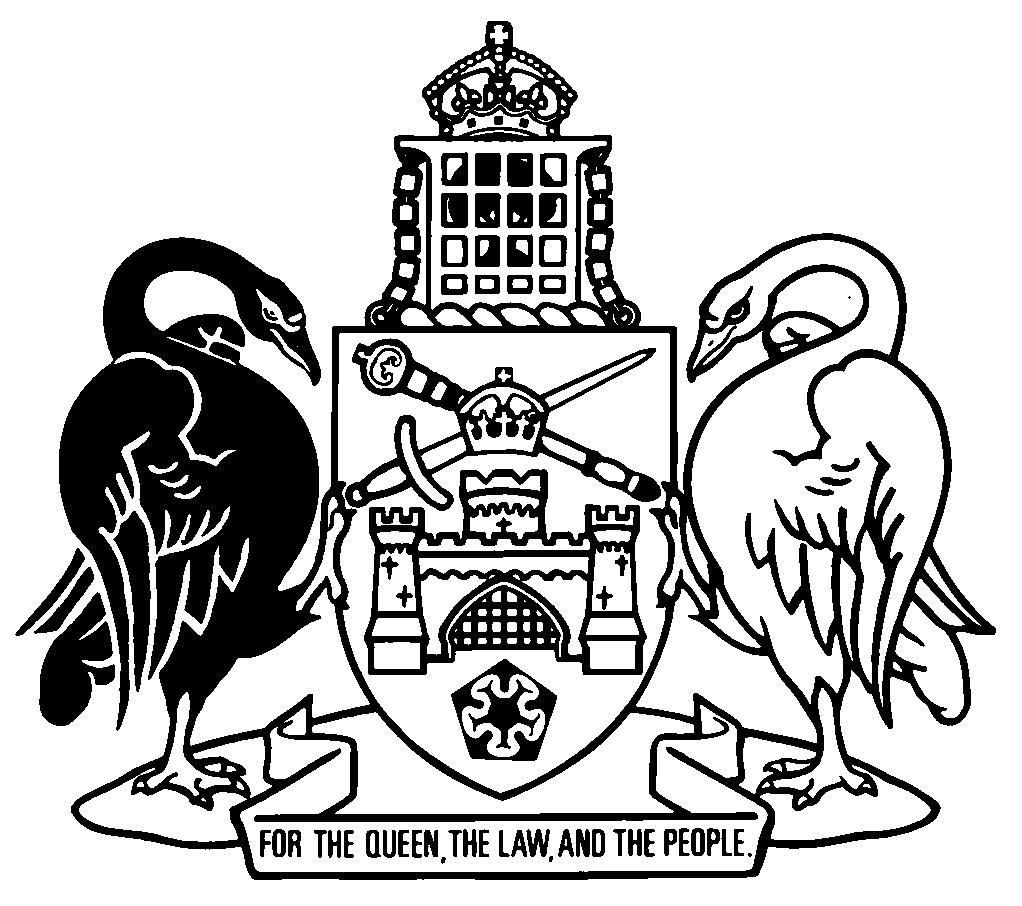 Australian Capital TerritoryCemeteries and Crematoria Act 2020    A2020-7Republication No 2Effective:  14 July 2023 – 19 April 2024Republication date: 14 July 2023Last amendment made by A2023-27About this republicationThe republished lawThis is a republication of the Cemeteries and Crematoria Act 2020 (including any amendment made under the Legislation Act 2001, part 11.3 (Editorial changes)) as in force on 14 July 2023.  It also includes any commencement, amendment, repeal or expiry affecting this republished law to 14 July 2023.  The legislation history and amendment history of the republished law are set out in endnotes 3 and 4.Kinds of republicationsThe Parliamentary Counsel’s Office prepares 2 kinds of republications of ACT laws (see the ACT legislation register at www.legislation.act.gov.au):authorised republications to which the Legislation Act 2001 appliesunauthorised republications.The status of this republication appears on the bottom of each page.Editorial changesThe Legislation Act 2001, part 11.3 authorises the Parliamentary Counsel to make editorial amendments and other changes of a formal nature when preparing a law for republication.  Editorial changes do not change the effect of the law, but have effect as if they had been made by an Act commencing on the republication date (see Legislation Act 2001, s 115 and s 117).  The changes are made if the Parliamentary Counsel considers they are desirable to bring the law into line, or more closely into line, with current legislative drafting practice.  This republication includes amendments made under part 11.3 (see endnote 1).Uncommenced provisions and amendmentsIf a provision of the republished law has not commenced, the symbol  U  appears immediately before the provision heading.  Any uncommenced amendments that affect this republished law are accessible on the ACT legislation register (www.legislation.act.gov.au). For more information, see the home page for this law on the register.ModificationsIf a provision of the republished law is affected by a current modification, the symbol  M  appears immediately before the provision heading.  The text of the modifying provision appears in the endnotes.  For the legal status of modifications, see the Legislation Act 2001, section 95.PenaltiesAt the republication date, the value of a penalty unit for an offence against this law is $160 for an individual and $810 for a corporation (see Legislation Act 2001, s 133).Australian Capital TerritoryCemeteries and Crematoria Act 2020Contents	PagePart 1	Preliminary	2	1	Name of Act	2	3	Dictionary	2	4	Notes	2	5	Offences against Act—application of Criminal Code etc	3	6	Object of Act	3Part 2	Right to burial or interment	4	7	Meaning of death certificate—pt 2	4	8	Right to burial	4	9	Right to interment	6	10	Right to burial and right to interment—transfer	8	11	Right to burial and right to interment—term	9	12	Right to burial or interment—notice about end of term and revoking right	10Part 3	Burial, cremation, interment or exhumation	13Division 3.1	Definition	13	13	Meaning of certification document—pt 3	13Division 3.2	Transporting human remains	14	14	Offence—transporting human remains	14Division 3.3	Burial	14Subdivision 3.3.1	Burial other than at cemetery	14	15	Burial other than at cemetery—application	14	16	Offences—burial other than at cemetery	15Subdivision 3.3.2	Burial at cemetery	16	17	Burial at cemetery—application	16	18	Offence—burial at cemetery	18	19	Offence—refusal or interference with burial activities related to religion, cultural group etc	19	20	Offence—burial to conceal offence	20	21	Burial—term	20Division 3.4	Cremation	20	22	Cremation—application	20	23	Cremation—2 or more people at same time	22	24	Minister or magistrate may prohibit cremation	24	25	Offence—collection of cremated remains	24	26	Offence—cremation other than at crematorium	25	27	Offences—cremation at crematorium	26	28	Offence—refusal or interference with cremation activities related to religion, cultural group etc	27	29	Offence—cremation to conceal offence	27Division 3.5	Interment	28	30	Interment—application	28	31	Offence—interment	29	32	Offence—refusal or interference with interment activities related to religion, cultural group etc	30	33	Interment—term	30Division 3.6	Disinterment	31	34	Disinterment—application	31	35	Disinterment—approval by regulator	32	36	Offence—disinterment	33Division 3.7	Exhumation	34	37	Exhumation—application	34	38	Offences—exhumation	35Division 3.8	Miscellaneous	36	39	Approved container or wrapping—application	36	40	Burial or cremation without certification document	37	41	Medical referee—appointment	38	42	Offences—doctor’s certificate	39	43	Requirements for transportation, burial or cremation in coffin etc	40Part 4	Operating facility	41Division 4.1	Offences—general	41	44	Offence—damage to facility property	41	45	Offence—operating facility without licence	41	46	Offence—operating facility not in accordance with licence	42	47	Offences—failure to maintain facility	42Division 4.2	Licence to operate facility	43	48	Meaning of suitable person—div 4.2	43	49	Licence—application	43	50	Licence—term	46	51	Licence—amendment	46	52	Licence—transfer	48	53	Licence—surrender	51	54	Closing facility—application	51	55	Application—request for information	53	56	Offences—failure to update information in application	54	57	Offence—failure to update information	55Division 4.3	Regulator’s register—licence	56	58	Register of licences	56Division 4.4	Licensee’s operating procedures, register and records	57Subdivision 4.4.1	Standard operating procedures	57	59	Standard cemetery operating procedures	57	60	Standard crematorium operating procedures	59	61	Standard facility operating procedures	60Subdivision 4.4.2	Licensee registers	61	62	Register—right to burial and right to interment	61	63	Register—burial, cremation, interment etc	62	63A	Register—cremation collections	64	64	Offences—keeping registers	64Subdivision 4.4.3	Licensee records	65	65	Facility records—burial, cremation, interment etc	65	66	Offences—failing to keep records	66	67	Offences—auditing records	67	68	Offence—transferring records	68Part 5	Regulatory action	69Division 5.1	Disciplinary action	69	69	Definitions—div 5.1	69	70	Immediate suspension of licence—danger to public health	70	71	Disciplinary action—no immediate danger to public health	71	72	Amended or suspended licence—action by regulator	72Division 5.2	Directions	73	73	Direction to stop contravening Act or condition	73	74	Offence—direction	73Division 5.3	Enforceable undertakings	74	75	Enforceable undertaking for offence	74	76	Enforceable undertaking—withdrawal or amendment	75	77	Ending enforceable undertaking	76	78	Undertaking not admission of fault or liability	76	79	Enforceable undertaking—contravention	77	80	Enforceable undertaking—effect on other proceedings	77	81	Enforceable undertakings—register	77Part 6	Enforcement	79Division 6.1	Definitions	79	82	Definitions—pt 6	79Division 6.2	Authorised people	80	83	Authorised person—appointment	80	84	Identity cards	80	85	Authorised person must show identity card	81	86	Power to enter premises	81	87	Consent to entry	83	88	General powers on entry to premises	84	89	Power to seize things	84	90	Direction to give name and address	86	91	Offence—fail to comply with direction to give name and address	87Division 6.3	Search warrants	87	92	Warrants—generally	87	93	Warrants—application other than in person	89	94	Warrants—announcement before entry	90	95	Details of warrant to be given to occupier etc	91	96	Occupier entitled to be present during search etc	91	97	Receipt for things seized	92	98	Moving things to another place	92	99	Access to things seized	93	100	Return of things seized	94	101	Damage etc to be minimised	95	102	Compensation for exercise of enforcement powers	95Part 7	Perpetual care trusts	97	103	Authority perpetual care trust—establishment	97	104	Licensee perpetual care trust—establishment	97	105	Determination of trustee	97	106	Determination of perpetual care trust percentage	98	107	Perpetual care trust percentage—requesting information and documents	98	108	Perpetual care trust—licensee receipt	99	109	Offence—failure to give perpetual care trust percentage	100	110	Offence—protection of perpetual care trust	100	111	Perpetual care trust—records	101	112	Perpetual care trust—dissolution	102Part 8	Cemeteries and crematoria authority	103	113	Establishment of authority	103	114	Functions of authority	103	115	Approval to operate facility	104	116	Authority taken to be licensee	104	117	Establishment of governing board	105	118	Governing board members	105	118A	Chief executive officer of authority	105	118B	Authority’s staff	105	119	Ministerial directions to authority	106Part 9	Regulator	107	120	Regulator—appointment	107	121	Regulator—functions	107	122	Delegation	108Part 10	Codes of practice	109	123	Code of practice—approval	109	124	Failure to comply with code of practice	109Part 11	Notification and review of decisions	111	125	Definitions—pt 11	111	126	Reviewable decision notices	111	127	Applications for review	111Part 12	Miscellaneous	112	128	Determination of fees	112	129	Protection from liability	112	130	Regulation-making power	113Part 20	Transitional	114	200	Definitions—pt 20	114	201	Right of burial or interment under repealed Act	114	202	Application for burial at cemetery under repealed Act	115	203	Application for burial other than at cemetery under repealed Act	115	204	Application for cremation under repealed Act	116	205	Burial or cremation without certification document under repealed regulation	116	206	Disposal of cremated remains under repealed regulation	116	207	Application for exhumation under repealed Act	117	208	Perpetual care trust under repealed Act	117	209	Accounts and records for perpetual care trusts under repealed Act	118	210	Register required to be kept under repealed regulation	118	211	Application records kept under repealed regulation	118	212	Revoking right of burial or interment under repealed code of practice	119	213	Transitional regulations	119	214	Expiry—pt 20	119Schedule 1	Reviewable decisions	120Dictionary		121Endnotes		126	1	About the endnotes	126	2	Abbreviation key	126	3	Legislation history	127	4	Amendment history	128	5	Earlier republications	130Australian Capital TerritoryCemeteries and Crematoria Act 2020An Act about cemeteries and crematoria, and for other purposesPart 1	Preliminary1	Name of ActThis Act is the Cemeteries and Crematoria Act 2020.3	DictionaryThe dictionary at the end of this Act is part of this Act.Note 1	The dictionary at the end of this Act defines certain terms used in this Act, and includes references (signpost definitions) to other terms defined elsewhere.For example, the signpost definition ‘stillborn child—see the Births, Deaths and Marriages Registration Act 1997, dictionary.’ means that the term ‘stillborn child’ is defined in that dictionary and the definition applies to this Act.Note 2	A definition in the dictionary (including a signpost definition) applies to the entire Act unless the definition, or another provision of the Act, provides otherwise or the contrary intention otherwise appears (see Legislation Act, s 155 and s 156 (1)).4	NotesA note included in this Act is explanatory and is not part of this Act.Note	See the Legislation Act, s 127 (1), (4) and (5) for the legal status of notes.N for offences to which the Code applies (eg conduct, intention, recklessness and strict liability).Note 2	Penalty unitsThe Legislation Act, s 133 deals with the meaning of offence penalties that are expressed in penalty units.5	Offences against Act—application of Criminal Code etcOther legislation applies in relation to offences against this Act.Note 1	Criminal CodeThe Criminal Code, ch 2 applies to all offences against this Act (see Code, pt 2.1).  The chapter sets out the general principles of criminal responsibility (including burdens of proof and general defences), and defines terms used for offences to which the Code applies (eg conduct, intention, recklessness and strict liability).Note 2	Penalty unitsThe Legislation Act, s 133 deals with the meaning of offence penalties that are expressed in penalty units.6	Object of Act	(1)	The main object of this Act is to provide a financially sustainable model for the management of cemeteries and crematoria that recognises, and provides for, the diverse needs of the community.	(2)	This is achieved particularly by—	(a)	recognising the rights of people to the dignified and respectful treatment of their human remains and the human remains of their loved ones; and	(b)	respecting the diverse burial, cremation and interment practices, cultural practices and religious beliefs of people; and	(c)	promoting financially sustainable facilities and practices for burying and cremating human remains and interring cremated remains.Part 2	Right to burial or interment7	Meaning of death certificate—pt 2In this part:death certificate means—	(a)	the notice of death of a deceased person issued under the Births, Deaths and Marriages Registration Act 1997, section 35 (1); or	(b)	a certificate under the Coroners Act 1997, section 16 (Release of body); or	(c)	if a deceased person died outside of the Territory, a document that—	(i)	is issued or given under a law of the place where the person died; and	(ii)	corresponds to a notice mentioned in paragraph (a) or a certificate mentioned in paragraph (b).8	Right to burial	(1)	A person may apply to the licensee of a cemetery for a right to burial of human remains at the cemetery.	(2)	The application must be in writing and include the following:	(a)	the name and contact details of the person;	(b)	the date of the application;	(c)	the kind of burial site at the cemetery sought;	(d)	the preferred burial area at the cemetery (if any);	(e)	anything else prescribed by regulation.	(3)	The licensee of the cemetery must—	(a)	accept the application; or	(b)	refuse the application.	(4)	The licensee may refuse to consider the application further if it is not in accordance with subsection (2).	(5)	The licensee may accept the application only if the licensee is satisfied that, at the time the right to burial will be exercised for the first time—	(a)	a burial site will be available at the cemetery; and	(b)	if the person applied for—	(i)	a kind of burial site at the cemetery—a burial site of that kind will be available at the cemetery; and	(ii)	a right to burial in a particular area of the cemetery—a burial site will be available in the area of the cemetery.	(6)	If the licensee accepts the application, the licensee must give the person a document, in writing, including the following information (a right to burial certificate):	(a)	the name and location of the cemetery;	(b)	the unique identifying number for—	(i)	the right to burial certificate; and	(ii)	the licensee of the cemetery;	(c)	the day the right is given;	(d)	if the application was for a kind of burial site at the cemetery—the kind of burial site;	(e)	if the application was for a particular area of the cemetery—the area;	(f)	any other information prescribed by regulation.	(7)	The licensee must give the person—	(a)	the facility plan for the cemetery; and	(b)	a statement to the effect that, if a right to burial under the certificate has not been exercised within 60 years after the day the right is given, the right will end; and	(c)	anything else prescribed by regulation.9	Right to interment	(1)	A person may apply to the licensee of a facility for a right to interment of cremated remains at the facility.	(2)	The application must be in writing and include the following:	(a)	the name and contact details of the person;	(b)	the kind of interment site sought at the facility;	(c)	the preferred interment area at the facility (if any);	(d)	anything else prescribed by regulation.	(3)	The licensee of the facility must—	(a)	accept the application; or	(b)	refuse the application.	(4)	The licensee may refuse to consider the application further if it is not in accordance with subsection (2).	(5)	The licensee may accept the application only if the licensee is satisfied that at the time the right will be exercised for the first time—	(a)	an interment site will be available at the facility; and	(b)	if the person applied for—	(i)	a kind of interment site at the facility—the interment site will be of the kind applied for; and	(ii)	an interment site in a particular area of the facility—an interment site will be available in the area.	(6)	If the licensee accepts the application, the licensee must give the person a document, in writing, containing the following information (a right to interment certificate):	(a)	the name and location of the facility;	(b)	the unique identifying number for—	(i)	the right to interment certificate; and	(ii)	the licensee of the facility;	(c)	the day the right is given;	(d)	if the application is for a kind of interment site at the facility—the kind of interment site;	(e)	if the application is for a particular area of the facility—the area;	(f)	any other information prescribed by regulation.	(7)	The licensee of the facility must give the person—	(a)	the facility plan for the facility; and	(b)	a statement to the effect that if the person does not exercise the right within 60 years after the day the right is given, the right will cease; and	(c)	anything else prescribed by regulation.10	Right to burial and right to interment—transfer	(1)	A person who has a right to burial at a cemetery or a right to interment at a facility may apply to transfer the right to another person.	(2)	The application must—	(a)	be made to the licensee—	(i)	for a right to burial—of the cemetery; or	(ii)	for a right to interment—of the facility; and	(b)	be in writing and include the following information:	(i)	the name and contact details of the person applying to transfer the right (the transferor);	(ii)	a copy of the right to burial certificate or right to interment certificate for the right; 	(iii)	the name and contact details of the person to whom the right is to be transferred (the transferee) and a statement that the transferee agrees to the right being transferred to them;	(iv)	anything else prescribed by regulation.	(3)	The licensee must—	(a)	accept the application; or	(b)	refuse the application.	(4)	The licensee may refuse to consider the application further if it is not in accordance with subsection (2).	(5)	The licensee may accept the application only if satisfied that a right under the right to burial certificate or right to interment certificate has not been exercised.	(6)	If the licensee of a facility accepts an application , the licensee must—	(a)	attach a written amendment to the right to burial certificate or right to interment certificate stating—	(i)	the name and contact details of the transferor; and	(ii)	the name and contact details of the transferee; and	(iii)	the period remaining in the term of the right; and	(iv)	anything else prescribed by regulation; and	(b)	tell the transferor, in writing—	(i)	that the licensee is transferring the right to the transferee; and	(ii)	the day of the transfer; and	(c)	tell the transferee, in writing, that the right has been transferred to them and give the transferee a copy of—	(i)	for a right to burial—the right to burial certificate; and	(ii)	for a right to interment—the right to interment certificate; and	(iii)	the written amendment of the certificate mentioned in paragraph (a).11	Right to burial and right to interment—term	(1)	A right to burial of human remains at a cemetery—	(a)	starts on the day the licensee of the cemetery gives a right to burial certificate to the person who applied for the right under section 8; and	(b)	ends—	(i)	for a right to burial of 1 person—when the person is buried in accordance with the right; or	(ii)	for a right to burial of 2 or more people—when all the people have been buried in accordance with the right; or	(iii)	if the right has not been exercised—60 years after the right is given.Note	The term of a burial is in perpetuity (see s 21).	(2)	A right to interment of cremated remains at a facility—	(a)	starts on the day the licensee of the facility gives a right to interment certificate to the person who applied for the right under section 9; and	(b)	if the right has not been exercised—ends 60 years after the day the right is given.Note	The term of the interment of cremated remains is in perpetuity unless the remains are disinterred in accordance with this Act (see s 33).12	Right to burial or interment—notice about end of term and revoking right	(1)	This section applies—	(a)	to the licensee of a cemetery if—	(i)	a right to burial certificate has been given in relation to the cemetery; and	(ii)	a right under the certificate has not been exercised; and	(iii)	58 years have passed since the certificate was given; and	(b)	to the licensee of a facility if—	(i)	a right to interment certificate has been given in relation to the facility; and	(ii)	a right under the certificate has not been exercised; and	(iii)	58 years have passed since the certificate was given.	(2)	The licensee must take all reasonable steps—	(a)	to contact the right holder and tell them the right will end in 2 years (the notice period); and	(b)	if the licensee becomes aware that the right holder is deceased—to contact a descendant of the right holder to tell them that the right will end at the end of the notice period.	(3)	If the licensee takes the steps mentioned in subsection (2) but is unable to contact the right holder or their descendant 4 weeks before the end of the notice period, the licensee must give public notice that the right will be revoked at the end of the notice period.	(4)	If the licensee gives public notice in accordance with subsection (3), and the licensee is not contacted by the right holder or a descendant of the right holder, the licensee may revoke the right at the end of the notice period.	(5)	If, within the notice period, the right holder or a descendant of the right holder contacts the licensee about the right, the right holder or descendant may—	(a)	retain the right for the remaining period of the term of the right; or	(b)	forfeit the right to the licensee for half the fee for an equivalent right until the forfeiture occurs.	(6)	If the licensee revokes the right in accordance with subsection (4) and the right holder or a descendant of the right holder applies to the licensee to exercise the right after it has been revoked, the licensee must give the right holder or descendant—	(a)	an equivalent right at the cemetery or facility; or	(b)	half the fee for the equivalent right at the time the right holder or descendant makes the application to exercise the right.	(7)	In this section:right holder means—	(a)	for a right to burial—	(i)	the person who was given the right under section 8; or	(ii)	if the right has been transferred to another person under section 10—the person to whom the right to burial was transferred; and	(b)	for a right to interment—	(i)	the person who was given the right under section 9; or	(ii)	if the right has been transferred to another person under section 10—the person to whom the right was transferred.Part 3	Burial, cremation, interment or exhumationDivision 3.1	Definition13	Meaning of certification document—pt 3In this part:certification document, for the human remains of a deceased person, means—	(a)	a notice of death for the deceased person issued under the Births, Deaths and Marriages Registration Act 1997, section 35 (1); or	(b)	if the human remains are of a stillborn child—a certificate under the Births, Deaths and Marriages Registration Act 1997, section 35 (1); or	(c)	a certificate under the Coroners Act 1997, section 16 (Release of body); or	(d)	if the human remains are of a deceased person who died outside the Territory, a document—	(i)	issued or given under the law of the place where the person died; and	(ii)	that corresponds to a certificate mentioned in paragraph (a), (b) or (c).Division 3.2	Transporting human remains14	Offence—transporting human remains	(1)	A person commits an offence if—	(a)	the person transports human remains; and	(b)	the human remains are not in an acceptable container or acceptable wrapping.Maximum penalty:  50 penalty units.	(2)	An offence against this section is a strict liability offence.Division 3.3	BurialSubdivision 3.3.1	Burial other than at cemetery15	Burial other than at cemetery—application	(1)	A person may apply to the regulator for permission to bury human remains at a place other than a cemetery.	(2)	The application must be in writing and include the following information and documents:	(a)	the name and contact details of the person;	(b)	the name of the deceased person whose human remains will be buried;	(c)	the address of the place where the burial will take place;	(d)	anything else prescribed by regulation;	(e)	either—	(i)	a certification document for the human remains; or	(ii)	an approval under section 40 (Burial or cremation without certification document);	(f)	if the human remains are fetal remains—a statement signed by a doctor, nurse or midwife stating that the remains are fetal remains and there is no reason why the remains should not be buried.	(3)	The regulator must—	(a)	permit the burial; or	(b)	refuse to permit the burial.	(4)	The regulator may refuse to consider the application further if it is not in accordance with subsection (2).	(5)	The regulator may permit the burial only if satisfied that it would not be contrary to the interests of public health.	(6)	The permission must be in writing and may be subject to conditions.	(7)	If the regulator refuses the application, the regulator must tell the person, in writing, the reasons for the refusal.Note	For what must be included in a statement of reasons, see the Legislation Act, s 179.16	Offences—burial other than at cemetery	(1)	A person commits an offence if—	(a)	the person buries human remains other than at a cemetery; and	(b)	the person does not have permission under section 15.Maximum penalty:  100 penalty units.	(2)	A person commits an offence if—	(a)	the person has permission to bury human remains other than at a cemetery under section 15; and	(b)	the person does not bury the human remains in accordance with the permission.Maximum penalty:  100 penalty units.	(3)	A person commits an offence if—	(a)	the person has permission to bury human remains other than at a cemetery under section 15; and	(b)	the permission is subject to a condition; and	(c)	the person does not comply with the condition.Maximum penalty:  100 penalty units.Subdivision 3.3.2	Burial at cemetery17	Burial at cemetery—application	(1)	A person may apply to the licensee of a cemetery for human remains to be buried at the cemetery.	(2)	The application must be in writing and include—	(a)	the name and contact details of the person; and	(b)	the name of the deceased person whose human remains are to be buried and their—	(i)	date of birth (if known); and	(ii)	date of death (if known); and	(c)	if the deceased person has a right to burial at the cemetery—a copy of the right to burial certificate for the person; and	(d)	if the deceased person does not have a right to burial at the cemetery—an application under section 8; and	(e)	a statement about whether the deceased person will be buried in an acceptable container or acceptable wrapping; and	(f)	if the deceased person will be buried in a container or wrapping approved under section 39—a copy of the approval; and	(g)	either—	(i)	a certification document for the human remains; or	(ii)	an approval under section 40 (Burial or cremation without certification document); and	(h)	if the human remains are fetal remains—a statement signed by a doctor, nurse or midwife stating that the remains are fetal remains and there is no reason why the remains should not be buried.	(3)	The licensee must—	(a)	accept the application; or	(b)	refuse the application.	(4)	The licensee may refuse to consider the application further if it is not in accordance with subsection (2).	(5)	If the deceased person has a right to burial at the cemetery, the licensee must accept the application.	(6)	If the deceased person does not have a right to burial at the cemetery—the licensee may only accept the application if the licensee gives a right of burial certificate for the deceased person.	(7)	If the licensee agrees to the burial, the licensee must—	(a)	schedule a day and time for the burial; and	(b)	allocate a burial site that—	(i)	is on the facility plan for the cemetery; and	(ii)	is a kind of burial site and in the burial area mentioned on the right to burial certificate covering the deceased person; and	(c)	tell the person, in writing, of the licensee’s agreement to the burial, including the day and time of the scheduled burial; and	(d)	allocate a unique identifying number for the burial; and	(e)	give the person the unique identifying number in writing.	(8)	If the licensee does not agree to the burial, the licensee must tell the person in writing.	(9)	If an undertaker or funeral director is acting for, or on behalf of, a person, information that must be given to the person under this section may instead be given to the undertaker or funeral director.18	Offence—burial at cemetery	(1)	A person commits an offence if the person—	(a)	is the licensee of a cemetery; and	(b)	buries human remains at the cemetery; and	(c)	fails to comply with a requirement mentioned in subsection (2). Maximum penalty:  50 penalty units.	(2)	For subsection (1) (c), the requirements are that—	(a)	the human remains must be contained in an acceptable container or acceptable wrapping; and	(b)	the person must have either of the following for the human remains:	(i)	a certification document;	(ii)	an approval given under section 40 (Burial or cremation without certification document); and	(c)	if the human remains are buried in a vault—the person must have a written statement from the person who transported the remains to the cemetery stating that the human remains—	(i)	have been embalmed; and	(ii)	are in a sealed corrosion resistant container; and	(d)	the human remains must be buried in accordance with the following:	(i)	the minimum standards for the burial of human remains prescribed by regulation;	(ii)	the standard operating procedures for the cemetery;	(iii)	if a code of practice applies to the burial or the cemetery—the code of practice;	(iv)	anything else prescribed by regulation.	(3)	An offence against this section is a strict liability offence.19	Offence—refusal or interference with burial activities related to religion, cultural group etcA person commits an offence if—	(a)	the person is the licensee of a cemetery; and	(b)	the person buries human remains at the cemetery; and	(c)	the deceased person whose human remains are buried, or a family member of the deceased person, requests or carries out activities for the burial that are—	(i)	related to the deceased person’s religion, cultural group or other special category; andExamples—other special categorybabies, children or members of the Australian Defence Force	(ii)	reasonable in the circumstances; and	(d)	the person refuses the request, or interferes with the activities being carried out.Maximum penalty:  50 penalty units.20	Offence—burial to conceal offenceA person commits an offence if the person buries human remains to conceal the commission of an offence.Maximum penalty:  1 000 penalty units, imprisonment for 5 years or both.21	Burial—termThe term of the burial of human remains at a cemetery—	(a)	starts on the day the human remains are buried; and	(b)	continues in perpetuity.Division 3.4	Cremation22	Cremation—application	(1)	A person may apply to the licensee of a crematorium for the cremation of human remains at the crematorium.	(2)	The application must be in writing and include—	(a)	the name and contact details of the person; and	(b)	the name of the deceased person whose human remains will be cremated and their—	(i)	date of birth (if known); and	(ii)	date of death (if known); and	(c)	a statement about whether the deceased person has left directions that their remains not be cremated; and	(d)	a statement about whether the deceased person will be in an acceptable container or acceptable wrapping; and	(e)	either—	(i)	a certification document; or	(ii)	an approval under section 40 (Burial or cremation without certification document); and	(f)	a certificate from a medical referee stating that there is no medical reason why the human remains should not be cremated; and	(g)	if the human remains are fetal remains—a statement signed by a doctor, nurse or midwife stating that the remains are human remains and there is no reason why the remains should not be cremated; and	(h)	if the application is for the cremation of 2 or more people at the same time—an approval under section 23.	(3)	The licensee must—	(a)	accept the application; or	(b)	refuse the application.	(4)	The licensee may refuse to consider the application further if it is not in accordance with subsection (2).	(5)	The licensee may accept the application only if satisfied that—	(a)	the deceased person did not leave directions that their human remains should not be cremated; and	(b)	the cremation has not been prohibited under section 24; and	(c)	the container for the cremation of the human remains is an acceptable container or acceptable wrapping.	(6)	If the licensee agrees to the cremation, the licensee must—	(a)	schedule a day and time for the cremation; and	(b)	tell the person, in writing, of the licensee’s agreement to cremate the human remains, including the day of the scheduled cremation; and	(c)	allocate a unique identifying number for the cremation; and	(d)	give the person the unique identifying number in writing.	(7)	If the licensee refuses the application, the licensee must tell the person in writing.	(8)	If an undertaker or funeral director is acting for, or on behalf of, a person, information that must be given to the person under this section may instead be given to the undertaker or funeral director.23	Cremation—2 or more people at same time	(1)	A person may apply to the regulator for approval to cremate the human remains of 2 or more people at the same time.	(2)	The application must be in writing and include—	(a)	the name and contact details of the person; and	(b)	the name of each deceased person whose human remains are to be cremated; and	(c)	a statement about whether any of the deceased people have left directions that their remains not be cremated; and	(d)	for each deceased person—either—	(i)	a certification document; or	(ii)	an approval under section 40 (Burial or cremation without certification document); and	(e)	a certificate from a medical referee stating that there is no medical reason why the human remains should not be cremated; and	(f)	if the human remains are fetal remains—a statement signed by a doctor, nurse or midwife stating that the remains are human remains and there is no reason why the remains should not be cremated; and	(g)	a statement about why it is appropriate to cremate the people at the same time.Example—appropriatetwo people who are family members and died at the same time	(3)	The regulator must—	(a)	accept the application; or 	(b)	refuse the application.	(4)	The regulator may refuse to consider the application further if it is not in accordance with subsection (2).	(5)	The regulator may accept the application if the regulator is satisfied that allowing the people to be cremated at the same time is reasonable in the circumstances.	(6)	If the regulator refuses the application, the regulator must tell the person, in writing, the reasons for the refusal.Note	For what must be included in a statement of reasons, see the Legislation Act, s 179.24	Minister or magistrate may prohibit cremation	(1)	The Minister or a magistrate may prohibit the cremation of human remains at a crematorium.	(2)	The Minister or magistrate may prohibit the cremation only if satisfied that the cremation would—	(a)	be reasonably likely to be dangerous; or	(b)	create a health or safety risk; or	(c)	hinder an investigation under a territory law.	(3)	The prohibition must be in writing and given to the licensee of the crematorium.Note	For how documents may be given, see the Legislation Act, pt 19.5.25	Offence—collection of cremated remains	(1)	A person commits an offence if—	(a)	the person is the licensee of a crematorium; and	(b)	human remains are cremated at the crematorium; and	(c)	the person does not do the things mentioned in table 25, column 3 for an item in accordance with the timeframe mentioned in the table, column 2 for the item; and	(d)	3 years have not passed since the day the human remains were cremated; and	(e)	the person disposes of the cremated remains.Maximum penalty:  50 penalty units.	(2)	In this section:applicant means the person who applied for the human remains to be cremated under section 22.suitable person means a person who is—	(a)	a family member of the deceased person whose human remains were cremated; and	(b)	over 16 years of age.Table 2526	Offence—cremation other than at crematoriumA person commits an offence if the person cremates human remains other than at a crematorium. Maximum penalty:  50 penalty units, imprisonment for 6 months or both.27	Offences—cremation at crematorium	(1)	A person commits an offence if the person—	(a)	is the licensee of a crematorium; and	(b)	cremates human remains at the crematorium; and 	(c)	fails to meet a requirement mentioned in subsection (2). Maximum penalty:  50 penalty units.	(2)	For subsection (1) (c), the requirements are that—	(a)	the human remains must be contained in an acceptable container or acceptable wrapping; and	(b)	the cremation of the human remains is not prohibited under section 24 (Minister or magistrate may prohibit cremation); and	(c)	the human remains are cremated in accordance with the following:	(i)	the minimum standards for the cremation of human remains prescribed by regulation; 	(ii)	the standard operating procedures for the crematorium; 	(iii)	if a code of practice applies to the cremation or the crematorium—the code of practice;	(iv)	anything else prescribed by regulation.Maximum penalty:  50 penalty units.	(3)	It is a defence to a prosecution for an offence against subsection (1) if the chief health officer has given a public health direction, in writing, under the Public Health Act 1997 that requires the cremation of the remains in a way that does not satisfy some or all of the requirements.	(4)	An offence against this section is a strict liability offence.28	Offence—refusal or interference with cremation activities related to religion, cultural group etcA person commits an offence if—	(a)	the person is the licensee of a crematorium; and	(b)	the person cremates human remains at the crematorium; and	(c)	the deceased person whose human remains are cremated, or a family member of the deceased person, requests or carries out at the crematorium activities for the cremation that are—	(i)	related to the deceased person’s religion, cultural group or other special category; and Examples—other special categorybabies, children or members of the Australian Defence Force 	(ii)	reasonable in the circumstances; and	(d)	the person refuses the request, or interferes with the activities being carried out.Maximum penalty:  50 penalty units.29	Offence—cremation to conceal offenceA person commits an offence if the person cremates human remains to conceal the commission of an offence.Maximum penalty:  1 000 penalty units, imprisonment for 5 years or both.Division 3.5	Interment30	Interment—application	(1)	A person may apply to the licensee of a facility for the interment of cremated remains at the facility.	(2)	The application must be in writing and include—	(a)	the name and contact details of the person; and 	(b)	the name of the deceased person whose cremated remains will be interred in the interment site and their—	(i)	date of birth (if known); and 	(ii)	date of death (if known); and	(c)	if the deceased person has a right to interment of cremated remains at the facility—a copy of the certificate of right to interment; and	(d)	if the deceased person does not have a right to interment of cremated remains at the facility—an application under section 9.	(3)	The licensee must—	(a)	accept the application; or	(b)	refuse the application.	(4)	The licensee may refuse to consider the application further if it is not in accordance with subsection (2).	(5)	If the deceased person has a right to interment at the facility, the licensee must agree to the interment.	(6)	If the deceased person does not have a right to interment at the facility—the licensee may only accept the application if the licensee gives a right of interment certificate for the deceased person.	(7)	If the licensee agrees to the interment, the licensee must—	(a)	allocate an interment site that—	(i)	is on the facility plan for the facility; and 	(ii)	is a kind of interment site and in the interment area mentioned on the right of interment certificate; and	(b)	allocate a unique identifying number for the interment; and	(c)	tell the person, in writing, of the licensee’s agreement to the interment, including—	(i)	the day and time of the scheduled burial; and 	(ii)	the unique identifying number for the interment. 	(8)	If the licensee does not agree to the interment, the licensee must tell the person in writing.31	Offence—interment	(1)	A person commits an offence if—	(a)	the person is the licensee of a facility; and	(b)	the person inters cremated remains at the facility; and	(c)	the interment is not in accordance with any of the following:	(i)	the minimum standards for the interment of cremated remains prescribed by regulation; 	(ii)	the standard operating procedures for the facility;	(iii)	if a code of practice applies to the interment or the facility—the code of practice; 	(iv)	anything else prescribed by regulation.Maximum penalty:  50 penalty units.	(2)	An offence against this section is a strict liability offence. 32	Offence—refusal or interference with interment activities related to religion, cultural group etcA person commits an offence if—	(a)	the person is the licensee of a facility; and	(b)	the person inters cremated remains at the facility; and	(c)	the deceased person whose cremated remains are interred, or a family member of the deceased person, requests or carries out at the facility activities for the interment that are—	(i)	related to the deceased person’s religion, cultural group or other special category; and Examples—other special categorybabies, children or members of the Australian Defence Force	(ii)	reasonable in the circumstances; and	(d)	the person refuses the request, or interferes with the activities being carried out.Maximum penalty:  50 penalty units.33	Interment—termThe term of the interment of cremated remains at a facility starts on the day the remains are interred and ends on the earlier of—	(a)	if the remains are disinterred from the site in accordance with section 34 or section 35—the day the remains are disinterred; or	(b)	continues in perpetuity.Division 3.6	Disinterment34	Disinterment—application	(1)	A person may apply to the licensee of a facility for the disinterment of cremated remains from an interment site at the facility.	(2)	The application must be in writing and include—	(a)	the name and contact details of the person; and	(b)	the name of the deceased person whose cremated remains will be disinterred; and	(c)	the relationship of the person to the person whose cremated remains will be disinterred; and	(d)	a copy of the right to interment certificate for the deceased person.	(3)	The licensee must—	(a)	accept the application; or	(b)	refuse the application.	(4)	The licensee may refuse to consider the application further if it is not in accordance with subsection (2).	(5)	The licensee may agree to the disinterment of the cremated remains only if satisfied that the person is a family member of the deceased person and is over the age of 16.	(6)	If the licensee agrees to the disinterment of cremated remains from a burial site at the facility, the licensee must tell the person, in writing—	(a)	the unique identifying number for the disinterment; and	(b)	the date after which the cremated remains will be available for collection; and 	(c)	anything else prescribed by regulation.35	Disinterment—approval by regulator 	(1)	This section applies if the licensee of a facility intends to disinter cremated remains from an interment site at the facility on the licensee’s own initiative.	(2)	The licensee may apply to the regulator for approval of the disinterment of cremated remains from the site.	(3)	The application must be in writing and include the following information:	(a)	the unique identifying number of the facility; 	(b)	the unique identifying number of the site from which the cremated remains will be interred; 	(c)	the name of the deceased person whose cremated remains are interred in the site; 	(d)	the purpose of disinterring the cremated remains from the site;	(e)	anything else prescribed by regulation.	(4)	The regulator must—	(a)	accept the application; or	(b)	refuse the application.	(5)	The regulator may refuse to consider the application further if it is not in accordance with subsection (3).	(6)	The regulator may approve the disinterment only if satisfied that—	(a)	the cremated remains will be dealt with appropriately, with care and are not at risk of being mismanaged or lost; and	(b)	the licensee has appropriate practices and procedures to avoid—	(i)	misplacing the cremated remains; or 	(ii)	damaging any container or memorialisation relating to the cremated remains; and	(c)	the licensee intends—	(i)	to relocate the cremated remains to another interment site in the facility; or 	(ii)	to store the cremated remains at the facility; or	(iii)	to give the cremated remains of the deceased person whose human remains are interred to a person who the licensee is satisfied is a family member of the deceased person and over the age of 16. 	(7)	If the regulator refuses the application, the regulator must tell the licensee, in writing, the reasons for the refusal.Note	For what must be included in a statement of reasons, see the Legislation Act, s 179.36	Offence—disintermentA person commits an offence if—	(a)	the person is the licensee of a facility; and 	(b)	the person disinters cremated remains from an interment site at the facility; and 	(c)	either—	(i)	the licensee has not agreed to an application under section 34; or	(ii)	the regulator has not approved the disinterment under section 35; and	(d)	the disinterment is not in accordance with—	(i)	the minimum standards for the disinterment of cremated remains prescribed by regulation; and	(ii)	the standard operating procedures for a facility; and	(iii)	if a code of practice applies to the disinterment or the facility—the code of practice; and	(iv)	anything else prescribed by regulation.Maximum penalty:  50 penalty units.Division 3.7	Exhumation37	Exhumation—application	(1)	A person may apply to the chief health officer for authorisation to exhume human remains.	(2)	The application must—	(a)	be in writing; and 	(b)	include anything else prescribed by regulation.	(3)	The chief health officer must—	(a)	accept the application; or	(b)	refuse the application.	(4)	The chief health officer may refuse to consider the application further if it is not in accordance with subsection (2).	(5)	The chief health officer may—	(a)	authorise the exhumation only if satisfied that it would not be contrary to the interests of public health; and 	(b)	impose conditions on the authorisation.	(6)	If the chief health officer authorises the exhumation, the chief health officer must tell the person, in writing— 	(a)	that the exhumation is authorised; and	(b)	any conditions applying to the authorisation.	(7)	If the chief health officer refuses the application, the chief health officer must tell the person, in writing, the reasons for the refusal.Note	For what must be included in a statement of reasons, see the Legislation Act, s 179.38	Offences—exhumation	(1)	A person commits an offence if—	(a)	the person exhumes human remains; and	(b)	the person is not authorised to exhume the human remains—	(i)	by a warrant under the Coroners Act 1997 authorising the exhumation; or	(ii)	by the regulator given under section 37.Maximum penalty:  200 penalty units, imprisonment for 2 years or both.	(2)	A person commits an offence if—	(a)	the regulator authorises the exhumation of human remains under section 37; and	(b)	the authorisation is subject to a condition; and	(c)	the person exhumes the human remains; and	(d)	the person does not comply with the condition.Maximum penalty:  200 penalty units, imprisonment for 2 years or both.	(3)	Subsection (1) does not apply if—	(a)	the licensee exhumes human remains from a burial site at the cemetery; and 	(b)	the sole purpose of exhuming the human remains is to enable the burial in the site of the human remains of a deceased person who has a right to burial in the same site as the deceased person whose human remains are exhumed.Note	The defendant has an evidential burden in relation to the matters mentioned in s (3) (see Criminal Code, s 58).Division 3.8	Miscellaneous39	Approved container or wrapping—application	(1)	The chief health officer may, in writing, approve—	(a)	a container other than a coffin or eco-coffin as suitable for transporting, burying or cremating human remains; or	(b)	a wrapping other than a shroud as suitable for transporting, burying or cremating human remains.	(2)	The chief health officer may approve the container or wrapping—	(a)	at the officer’s own initiative; or	(b)	on application made under subsection (3).	(3)	A person may apply to the chief health officer for approval of a container or wrapping for transporting, burying or cremating human remains.	(4)	The application must be in writing and include anything else prescribed by regulation.	(5)	The chief health officer must—	(a)	accept the application; or	(b)	refuse the application.	(6)	The chief health officer may refuse to consider the application further if it is not in accordance with subsection (4).	(7)	The chief health officer may approve a container or wrapping only if satisfied—	(a)	that transporting, burying or cremating human remains in the container or wrapping is not contrary to public health; and	(b)	of anything else prescribed by regulation.	(8)	The approval may be subject to conditions.	(9)	If the chief health officer refuses the application, the chief health officer must tell the person, in writing, the reasons for the refusal.Note	For what must be included in a statement of reasons, see the Legislation Act, s 179.	(10)	An approval under subsection (2) (a) is a notifiable instrument.Note	A notifiable instrument must be notified under the Legislation Act.40	Burial or cremation without certification document	(1)	The regulator may approve the burial or cremation of human remains without a certification document.	(2)	A person may apply to the regulator for approval of the burial or cremation of human remains of a deceased person without a certification document.	(3)	The application must be in writing and include—	(a)	the name and contact details of the person; and	(b)	the name of the deceased person; and 	(c)	an explanation of why there is no certification document for the deceased person; and 	(d)	a description of the measures the person has taken to obtain a certification document for the deceased person.	(4)	The regulator must—	(a)	accept the application; or	(b)	refuse the application. 	(5)	The regulator may refuse to consider the application further if it is not in accordance with subsection (3).	(6)	The regulator may accept the application only if satisfied that it is impracticable to obtain a certification document for the human remains. 	(7)	If the regulator refuses the application, the regulator must tell the person, in writing, the reasons for the refusal.Note	For what must be included in a statement of reasons, see the Legislation Act, s 179.41	Medical referee—appointment	(1)	The regulator may appoint a person as a medical referee.	(2)	The person must be a doctor who has been a doctor for a continuous period of at least 5 years before the day the regulator appoints the person as a medical referee. Note 1	For the making of appointments (including acting appointments), see the Legislation Act, pt 19.3. Note 2	In particular, a person may be appointed for a particular provision of a law (see Legislation Act, s 7 (3)) and an appointment may be made by naming a person or nominating the occupant of a position (see Legislation Act, s 207).42	Offences—doctor’s certificate	(1)	A person commits an offence if—	(a)	the coroner must hold an inquest into the manner and cause of death of a deceased person under the Coroners Act 1997; and 	(b)	the person—	(i)	is a doctor; and 	(ii)	gives a certificate about the death of the deceased person under a territory law.Maximum penalty:  10 penalty units.Note	The Coroners Act 1997, s 13 states when a coroner must hold an inquest into the manner and cause of death of a person.	(2)	A person commits an offence if the person—	(a)	is a doctor; and 	(b)	gives a certificate about the death of a deceased person under a territory law; and 	(c)	knows that—	(i)	the person has a financial interest in the deceased person’s death under a life insurance policy; or	(ii)	the person has a right or expectancy to property of any kind on the deceased person’s death.Maximum penalty:  50 penalty units.	(3)	In this section:doctor includes a doctor who is a medical referee.43	Requirements for transportation, burial or cremation in coffin etc	(1)	The chief health officer may determine requirements for the transportation, burial or cremation of human remains in any of the following kind of container or wrapping:	(a)	a coffin;	(b)	an eco-coffin;	(c)	a shroud.	(2)	The chief health officer must be satisfied the requirement is in the interests of public health.	(3)	A determination is a notifiable instrument.Note	A notifiable instrument must be notified under the Legislation Act.Part 4	Operating facilityDivision 4.1	Offences—general44	Offence—damage to facility property	(1)	A person commits an offence if the person damages or disturbs property at a facility.Maximum penalty:  10 penalty units.	(2)	Subsection (1) does not apply to—	(a)	something done at the facility by the licensee of the facility—	(i)	to reasonably maintain the facility; or 	(ii)	to ensure the safety of people at the facility; or	(b)	damage or disturbance of property at the facility resulting from the exhumation of human remains authorised by—	(i)	a warrant under the Coroners Act 1997 authorising the exhumation; or	(ii)	written permission of the regulator given under section 37 (Exhumation—application).45	Offence—operating facility without licenceA person commits an offence if—	(a)	the person operates a facility; and	(b)	the person is not the licensee of the facility.Maximum penalty:  100 penalty units, imprisonment for 12 months or both.46	Offence—operating facility not in accordance with licence	(1)	A person commits an offence if the person—	(a)	is the licensee of a facility; and	(b)	has been given a licence to operate the facility under division 4.2; and 	(c)	does not operate the facility in accordance with the licence.Maximum penalty:  50 penalty units.	(2)	An offence against this section is a strict liability offence.47	Offences—failure to maintain facility	(1)	A person commits an offence if the person—	(a)	is the licensee of a facility; and	(b)	does not maintain the facility.Maximum penalty:  50 penalty units.	(2)	A person commits an offence if the person—	(a)	is the licensee of a facility; and	(b)	does not keep the facility clean and tidy.Maximum penalty:  50 penalty units.	(3)	In this section:facility does not include any of the following:	(a)	a monument, headstone, gravestone or other memorial on a burial site or interment site; 	(b)	a memorial to a deceased person that is not attached to a burial site or interment site.Division 4.2	Licence to operate facility48	Meaning of suitable person—div 4.2In this division:suitable person, for an application under this division, means a person who—	(a)	has not, within 2 years before the application is made, committed an offence under this Act or a corresponding law of a State; and	(b)	is not, and has not been within the 5 years before the application—	(i)	bankrupt or personally insolvent; or	(ii)	involved in the management of a corporation when the corporation was insolvent.Note 1	Bankrupt or personally insolvent—see the Legislation Act, dict, pt 1.Note 2	State includes the Northern Territory (see Legislation Act, dict, pt 1).49	Licence—application	(1)	A person may apply to the regulator for a licence to operate a facility.	(2)	The application must be in writing and include the following information:	(a)	the name and contact details of the person;	(b)	the name and address of the facility;	(c)	whether the facility is a cemetery, a crematorium or both;	(d)	the facility plan;	(e)	a statement about the knowledge and experience the person has relevant to operating the facility;	(f)	a statement about how the person will, when operating the facility—	(i)	demonstrate respect for the diversity of people’s religious and cultural beliefs and practices in relation to death and dying, the burial and cremation of human remains and interment of cremated remains; and	(ii)	implement financially sustainable practices for burying and cremating human remains or interring cremated remains at the facility;	(g)	anything else prescribed by regulation. Note	It is an offence to make a false or misleading statement, give false or misleading information or produce a false or misleading document (see Criminal Code, pt 3.4).	(3)	The regulator must—	(a)	accept the application; or	(b)	refuse the application.	(4)	The regulator may refuse to consider the application further if it is not in accordance with subsection (2).	(5)	The regulator may accept the application only if the regulator is satisfied that—	(a)	the person has the appropriate level of knowledge and experience relevant to operating the facility; and 	(b)	the person will, when operating the facility—	(i)	demonstrate respect for the diversity of people’s religious and cultural beliefs and practices in relation to death and dying, the burial and cremation of human remains and interment of cremated remains; and	(ii)	implement financially sustainable practices for burying and cremating human remains or interring cremated remains at the facility; and	(c)	the person is likely to comply with the requirements of this Act.	(6)	The regulator may refuse the application if the regulator believes on reasonable grounds—	(a)	that the application contains information that is materially false or misleading; or	(b)	the person is not a suitable person to operate the facility.	(7)	The regulator may give the licence subject to conditions.	(8)	If the regulator accepts the application, the regulator must tell the person, in writing, that the application is accepted and give the person a licence to operate the facility stating— 	(a)	the name and address of the facility; and	(b)	the name and contact details of the licensee; and	(c)	the unique identifying number for the facility and the licence; and	(d)	any conditions on the licence; and	(e)	anything else prescribed by regulation.	(9)	If the regulator refuses the application, the regulator must tell the person, in writing, the reasons for the refusal.Note	For what must be included in a statement of reasons, see the Legislation Act, s 179. 50	Licence—termA licence to operate a facility starts on the day after the day this licence fee is paid and ends on the earlier of—	(a)	if the licence is surrendered under section 53—the day the surrender takes effect; and	(b)	if the licence is cancelled under division 5.1 (Disciplinary action)—the day the cancellation takes effect. 51	Licence—amendment	(1)	The licensee of a facility may apply to the regulator to amend the licence to operate the facility. 	(2)	The application must be in writing and include the following information:	(a)	the name and contact details of the licensee;	(b)	the unique identifying number of the facility and licence;	(c)	a description of the proposed amendment; 	(d)	the reason for the proposed amendment; 	(e)	a statement about how the proposed amendment is consistent with—	(i)	demonstrating respect for the diversity of people’s religious and cultural beliefs and practices in relation to death and dying, the burial and cremation of human remains and interment of cremated remains; and	(ii)	implementing financially sustainable practices for burying and cremating human remains or interring cremated remains at the facility;	(f)	anything else prescribed by regulation.	(3)	The regulator must—	(a)	accept the application; or	(b)	refuse the application.	(4)	The regulator may refuse to consider the application further if it is not in accordance with subsection (2).	(5)	The regulator may accept the application only if satisfied that—	(a)	the proposed amendment is consistent with the licensee—	(i)	demonstrating respect for the diversity of people’s religious and cultural beliefs and practices in relation to death and dying, the burial and cremation of human remains and interment of cremated remains; and	(ii)	implementing financially sustainable practices for burying and cremating human remains or interring cremated remains at the facility; and	(b)	the licensee has complied, and is likely to continue to comply, with the requirements of this Act.	(6)	The regulator may refuse the application if the regulator believes on reasonable grounds that—	(a)	the application contains information that is materially false or misleading; or	(b)	the person is not a suitable person to operate the facility; or	(c)	the person has failed to comply with this Act.	(7)	The regulator may accept the application subject to conditions.	(8)	If the regulator accepts the application, the regulator must—	(a)	allocate a unique identifying number for the amendment; and 	(b)	tell the licensee, in writing, that the application is accepted and give the licensee a written document stating the following:	(i)	the name and address of the facility;	(ii)	the name and contact details of the licensee; 	(iii)	the unique identifying number for the facility, licence and amendment;	(iv)	any conditions imposed on the licence as a result of the amendment.	(9)	If the regulator refuses the application, the regulator must tell the licensee, in writing, the reasons for the refusal.Note	For what must be included in a statement of reasons, see the Legislation Act, s 179.52	Licence—transfer	(1)	The licensee of a facility (the transferor) may apply to the regulator to transfer the licence to operate the facility to another person (the transferee). 	(2)	The application must be in writing and include the following information:	(a)	the name and contact details of the transferor;	(b)	the unique identifying number of the licence;	(c)	the name of the facility; 	(d)	the unique identifying number of the facility; 	(e)	the facility plan;	(f)	the name and contact details of the transferee; 	(g)	a statement about the knowledge and experience of the transferee relevant to operating the facility;	(h)	a statement about how the transferee will, when operating the facility—	(i)	demonstrate respect for the diversity of people’s religious and cultural beliefs and practices in relation to death and dying, the burial and cremation of human remains and interment of cremated remains; and	(ii)	implement financially sustainable practices for burying and cremating human remains or interring cremated remains at the facility;	(i)	the reason for the transfer of the licence; 	(j)	anything else prescribed by regulation. Note	It is an offence to make a false or misleading statement, give false or misleading information or produce a false or misleading document (see Criminal Code, pt 3.4).	(3)	The regulator must—	(a)	accept the application; or	(b)	refuse the application.	(4)	The regulator may refuse to consider the application further if it is not in accordance with subsection (2).	(5)	The regulator may accept the application only if satisfied that—	(a)	the transferee has the appropriate level of knowledge and experience relevant to operating the facility; and 	(b)	the transferee will, when operating the facility—	(i)	demonstrate respect for the diversity of people’s religious and cultural beliefs and practices in relation to death and dying, the burial and cremation of human remains and interment of cremated remains; and	(ii)	implement financially sustainable practices for burying and cremating human remains or interring cremated remains at the facility; and	(c)	the transferee is likely to comply with the requirements of this Act.	(6)	The regulator may refuse the application if the regulator believes on reasonable grounds that—	(a)	the application contains information that is materially false or misleading; or	(b)	the transferee is not a suitable person.	(7)	If the regulator accepts the application, the regulator must—	(a)	tell the transferor and the transferee, in writing, that the transfer is approved; and 	(b)	give to the transferee the licence stating— 	(i)	the name and address of the facility; and	(ii)	the name of the licensee; and	(iii)	a unique identifying number for the facility and licence; and	(iv)	the facility plan; and	(v)	the term of the licence; and	(vi)	any conditions on the licence; and	(vii)	anything else prescribed by regulation.	(8)	If the regulator refuses the application, the regulator must tell the transferor, in writing, the reasons for the refusal.Note	For what must be included in a statement of reasons, see the Legislation Act, s 179.53	Licence—surrender	(1)	A licensee may surrender a licence to operate a facility to the regulator by giving the regulator notice of the licensee’s intention to surrender the licence.	(2)	The notice must be in writing and include the following information:	(a)	the name of the licensee;	(b)	the unique identifier for the licence; 	(c)	the day on which the surrender notice is given to the regulator; 	(d)	the reason the licensee is surrendering the licence. 	(3)	The licensee may nominate a day, on or after the day the surrender notice is given to the regulator, on which the surrender of the licence takes effect.	(4)	The surrender of a licence takes effect on the earlier of— 	(a)	28 days after the day the licensee gives the surrender notice to the regulator; and	(b)	the day nominated by the licensee.  54	Closing facility—application	(1)	The regulator may approve the licensee of a facility closing a cemetery to further—	(a)	applications under section 8 (Right to burial); or	(b)	applications under section 17 (Burial at cemetery—application) unless the deceased person has a right to burial at the time of the application for burial; or	(c)	applications under section 9 (Right to interment); or	(d)	applications under 30 (Interment—application) unless the deceased person has a right to interment at the time of application for interment. 	(2)	The licensee of a facility may apply to the regulator to close the facility.	(3)	The application must be in writing and contain the following information and documents:	(a)	the name and contact details of the licensee;	(b)	the unique identifying number of the licence and facility; 	(c)	a statement about why the licensee wants to close the facility; 	(d)	an up-to-date map of the facility showing each site in which a right to burial or right to interment has been exercised; 	(e)	information about the number of sites at the facility at which a right to burial or right to interment has not been exercised; 	(f)	for each right of burial or right of interment that has been given but not exercised at the facility—	(i)	 the number and kind of rights given but not exercised; and	(ii)	a copy of each right to burial certificate or right to interment certificate; 	(g)	anything else prescribed by regulation.	(4)	The regulator must—	(a)	accept the application; or	(b)	refuse the application.	(5)	The regulator may refuse to consider the application further if the application is not in accordance with subsection (3).	(6)	The regulator may accept the application only if the regulator is satisfied that—	(a)	either—	(i)	the licensee has fulfilled each right to burial or right to interment at the facility; or	(ii)	the licensee will be able to fulfil each right to burial or right to interment at the facility even if the facility is closed; and	(b)	if a right to burial or right to interment has been given but not exercised at the facility and the licensee will not be able to fulfil the right—the licensee has revoked the right under section 12 (Right to burial or interment—notice about end of term and revoking right).	(7)	If the regulator accepts the application, the regulator must tell the licensee, in writing, that the closure of the facility is approved and the date of the closure.	(8)	If the regulator refuses the application, the regulator must tell the licensee, in writing, the reasons for the refusal.Note	For what must be included in a statement of reasons, see the Legislation Act, s 179.55	Application—request for information	(1)	The regulator may require any of the following people to give the regulator additional information the regulator believes on reasonable grounds to be necessary to decide the application:	(a)	a person who applies for a licence under section 49; and	(b)	a person who applies to amend a licence under section 51.	(2)	If an application is to transfer a licence under section 52, the regulator may require the following people to give the regulator additional information the regulator believes on reasonable grounds to be necessary to decide the application:	(a)	the person who applies to transfer the licence; 	(b)	the person who is to receive the transferred licence.	(3)	The regulator must—	(a)	request, in writing, the additional information; and 	(b)	may require the additional information to be provided within a stated time.	(4)	The regulator may refuse to consider the application further until the additional information is provided. 56	Offences—failure to update information in application 	(1)	A person commits an offence if—	(a)	a person applies to the regulator for a licence under section 49; and	(b)	the information required to be included in the application under section 49 (2) changes; and 	(c)	the person does not tell the regulator, in writing, about the change within 7 days.Maximum penalty:  50 penalty units.	(2)	A person commits an offence if—	(a)	the person is a licensee of a facility; and 	(b)	the person applies to the regulator to amend the licence under section 51; and	(c)	the information required to be included in the application under section 51 (2) changes; and 	(d)	the person does not tell the regulator, in writing, about the change within 7 days.Maximum penalty:  50 penalty units.	(3)	A person commits an offence if—	(a)	the person is a licensee of a facility; and 	(b)	the person applies to the regulator to transfer the licence to another person under section 52; and	(c)	the information required to be included in the application under section 52 (2) changes; and 	(d)	the person does not tell the regulator, in writing, about the change within 7 days.Maximum penalty:  50 penalty units.	(4)	An offence against this section is a strict liability offence. 57	Offence—failure to update information	(1)	A person commits an offence if—	(a)	the person is a licensee of a facility; and 	(b)	any of the following information changes:	(i)	the name and contact details of the licensee; 	(ii)	any information or matters on the facility plan; and	(c)	the person does not tell the regulator, in writing, about the change within 30 days.Maximum penalty:  50 penalty units.	(2)	An offence against this section is a strict liability offence.Division 4.3	Regulator’s register—licence58	Register of licences	(1)	The regulator must keep a register of licences to operate a facility.	(2)	The register must include the following information:	(a)	for each licence given under section 49—	(i)	the name and contact details of the licensee; and	(ii)	the unique identifying number of the licence; and	(iii)	the unique identifying number of the facility; and	(iv)	the term of the licence; and	(v)	if the licence is subject to conditions—the conditions;	(b)	if a licence is amended under section 51—	(i)	a description of the amendment; and	(ii)	the reasons for the amendment; and	(iii)	the date the amendment starts; 	(c)	if a license is amended under division 5.1 (Disciplinary action)—	(i)	a description of the amendment; and	(ii)	the reasons for the amendment; and	(iii)	the date the amendment starts;	(d)	if a licence is transferred under section 52—the name of the person to whom the licence is transferred;	(e)	if a licence is surrendered under section 53—the date the licence is surrendered;	(f)	if a licence is suspended under section 70 (Immediate suspension of licence—danger to public health) or section 71 (Disciplinary action—no immediate danger to public health)— 	(i)	the reason the licence is suspended; and	(ii)	the date the suspension starts and ends;	(g)	if a licence is cancelled under division 5.1—	(i)	the reason the licence is cancelled; and	(ii)	the date the cancellation starts.	(3)	The regulator must make the information on the register available for public inspection.	(4)	The regulator may correct a mistake, error or omission in the register.	(5)	The regulator may change a detail included in the register to keep it up-to-date.Division 4.4	Licensee’s operating procedures, register and recordsSubdivision 4.4.1	Standard operating procedures59	Standard cemetery operating procedures	(1)	The licensee of a cemetery must make and keep written procedures for the cemetery (the standard cemetery operating procedures) including procedures for the following:	(a)	allocating a unique identifying number for the human remains of each deceased person buried at the facility;	(b)	transporting and moving human remains at the cemetery;	(c)	burying human remains in a site at the cemetery;	(d)	exhuming human remains from a site at the cemetery;	(e)	 interring cremated remains in a site at the cemetery;	(f)	disinterring cremated remains from a site at the cemetery;	(g)	resolving complaints to the licensee about any activities mentioned in paragraphs (a) to (f);	(h)	anything else prescribed by regulation.	(2)	A person commits an offence if the person—	(a)	is the licensee of a cemetery; and	(b)	does not make the standard cemetery operating procedures.Maximum penalty:  50 penalty units.	(3)	A person commits an offence if the person—	(a)	is the licensee of a cemetery; and	(b)	does not keep the standard cemetery operating procedures.Maximum penalty:  50 penalty units.	(4)	A person commits an offence if the person—	(a)	is the licensee of a cemetery; and	(b)	does not review the standard operating procedures at least every 2 years.Maximum penalty:  50 penalty units.	(5)	An offence against this section is a strict liability offence.60	Standard crematorium operating procedures	(1)	The licensee of a crematorium must make and keep written procedures for the crematorium (the standard crematorium operating procedures) including procedures for the following:	(a)	allocating a unique identifying number for—	(i)	the cremation of human remains of a deceased person including the application, the human remains and the cremation; and	(ii)	the cremated remains;	(b)	transporting and moving human remains at the crematorium;	(c)	cremating human remains at the crematorium;	(d)	the collection of cremated remains from the crematorium;	(e)	disposing of cremated remains that have not been collected from the crematorium or interred at the crematorium;	(f)	resolving complaints to the licensee about any activities mentioned in paragraphs (a) to (e).	(2)	A person commits an offence if the person is—	(a)	the licensee of a crematorium; and	(b)	does not make the standard crematorium operating procedures.Maximum penalty:  50 penalty units.	(3)	A person commits an offence if the person—	(a)	is the licensee of a crematorium; and	(b)	does not keep the standard crematorium operating procedures.Maximum penalty:  50 penalty units.	(4)	A person commits an offence if the person—	(a)	is the licensee of a crematorium; and	(b)	does not review the standard crematorium operating procedures at least every 2 years.Maximum penalty:  50 penalty units.	(5)	An offence against this section is a strict liability offence.61	Standard facility operating procedures	(1)	The licensee of a facility must make and keep written procedures for the interment of cremated remains at the facility (the standard facility operating procedures) including procedures for the following:	(a)	allocating a unique identifying number for an application for interment of cremated remains at the facility;	(b)	interring cremated remains at the facility;	(c)	allocating a unique identifying number for an application for the disinterment of cremated remains from an interment site at the facility;	(d)	disinterring cremated remains from an interment site at the facility;	(e)	the collection of disinterred cremated remains;	(f)	resolving complaints to the licensee about any activities mentioned in paragraphs (a) to (e).	(2)	A person commits an offence if the person—	(a)	is the licensee of a facility; and	(b)	does not make the standard facility operating procedures.Maximum penalty:  50 penalty units.	(3)	A person commits an offence if the person—	(a)	is the licensee of a facility; and	(b)	does not keep the standard facility operating procedures.Maximum penalty:  50 penalty units.	(4)	A person commits an offence if the person—	(a)	is the licensee of a facility; and	(b)	does not review the standard facility operating procedures at least every 2 years.Maximum penalty:  50 penalty units.	(5)	An offence against this section is a strict liability offence. Subdivision 4.4.2	Licensee registers62	Register—right to burial and right to interment	(1)	The licensee of a facility must keep a register of each right to burial or right to interment at the facility.	(2)	The register must include the following information and documents:	(a)	the date the right was given; 	(b)	for a right to burial—	(i)	the unique identifying number of the right to burial certificate; and	(ii)	a copy of the right to burial certificate;	(c)	for a right to interment— 	(i)	the unique identifying number of the right to interment certificate; and	(ii)	a copy of the right to interment certificate;	(d)	if the right is transferred under section 10 (Right to burial and right to interment—transfer)—	(i)	the date of the transfer; and	(ii)	the name of the transferor and transferee; and	(iii)	a copy of the written statement given under section 10 (Right to burial and right to interment—transfer) for the transferred right;	(e)	if the right is revoked under section 12 (Right to burial or interment—notice about end of term and revoking right)—	(i)	the date the right is revoked; and	(ii)	the reason the right is revoked.63	Register—burial, cremation, interment etc	(1)	The licensee of a facility must keep a register of each burial, cremation, interment, disinterment and exhumation at the facility.	(2)	The register must include the following information for a burial:	(a)	the name of the deceased person whose human remains are buried and their—	(i)	date of birth (if known); and	(ii)	date of death (if known);	(b)	the unique identifying number—	(i)	of the right to burial certificate; and	(ii)	for the burial site, application, deceased person and their human remains and the burial given under section 17 (Burial at cemetery—application);	(c)	the date the human remains are buried;	(d)	either—	(i)	the unique identifying number of the facility site where the human remains of the deceased person are buried; or	(ii)	if the burial was a natural burial, the GPS location where the human remains of the deceased person are buried in the cemetery.	(3)	The register must include the following information for a cremation:	(a)	the name of the deceased person whose human remains are cremated and their—	(i)	date of birth (if known); and	(ii)	date of death (if known);	(b)	the unique identifying number for the cremation;	(c)	the date the human remains are cremated.	(4)	The register must include the following information for the interment of cremated remains:	(a)	the name of the deceased person whose cremated remains are interred at the facility and their—	(i)	date of birth (if known); and	(ii)	date of death (if known);	(b)	the unique identifying number—	(i)	of the right to interment certificate; and 	(ii)	for the interment site, deceased person and cremated remains allocated under section 30 (Interment—application);	(c)	the date the cremated remains are interred.63A	Register—cremation collectionsThe licensee of a crematorium must keep a register that includes the following information in relation to cremated remains collected from the crematorium:	(a)	the name and contact details of the person who collected the cremated remains;	(b)	the relationship of the person who collected the cremated remains to the deceased person;	(c)	whether all or some of the cremated remains of the deceased person were collected;	(d)	the date the remains were collected.64	Offences—keeping registers	(1)	A person commits an offence if the person—	(a)	is the licensee of a facility; and	(b)	is required to keep a register under—	(i)	section 62 (Register—right to burial and right to interment); or	(ii)	section 63 (Register—burial, cremation, interment etc); or	(iii)	section 63A (Register—cremation collections); and	(c)	does not keep the register.Maximum penalty:  50 penalty units.	(2)	A person commits an offence if the person—	(a)	is the licensee of a facility; and	(b)	keeps a register under—	(i)	section 62 (Register—right to burial and right to interment); or	(ii)	section 63 (Register—burial, cremation, interment etc); and	(c)	does not keep the register—	(i)	in a secure electronic database; and	(ii)	in a way that can be searched by members of the public.Maximum penalty:  50 penalty units.	(3)	A person commits an offence if the person—	(a)	is the licensee of a facility; and	(b)	keeps a register under section 63A (Register—cremation collections); and	(c)	does not keep the register in a secure electronic database.Maximum penalty:  50 penalty units.	(4)	An offence against this section is a strict liability offence.Subdivision 4.4.3	Licensee records65	Facility records—burial, cremation, interment etc	(1)	The licensee of a cemetery must keep—	(a)	a copy of the information and documents provided for each—	(i)	application under section 8 (Right to burial); and	(ii)	application under section 17 (Burial at cemetery—application); and	(b)	for the exhumation of human remains at the cemetery—a copy of the authorisation given under section 37 (Exhumation— application).	(2)	The licensee of a crematorium must keep—	(a)	a copy of the information and documents provided for each application under section 22 (Cremation—application); and 	(b)	any documents provided by a person who collects cremated remains from the crematorium.	(3)	The licensee of a facility must keep a copy of the information and documents provided for an application under section 30 (Interment—application).	(4)	The licensee of a facility must keep—	(a)	a copy of the information and documents provided for each application under section 34 (Disinterment—application); and	(b)	a copy of an authorisation under section 35 (Disinterment—approval by regulator).66	Offences—failing to keep records	(1)	A person commits an offence if the person—	(a)	is the licensee of a facility; and 	(b)	is required to keep records under section 65; and 	(c)	fails to keep the records.Maximum penalty:  50 penalty units.	(2)	A person commits an offence if the person—	(a)	is the licensee of a facility; and	(b)	keeps the records mentioned in section 65; and	(c)	fails to keep the records—	(i)	in a secure ICT database; or	(ii)	if a period is prescribed by regulation—for the period.Maximum penalty:  50 penalty units.	(3)	An offence against this section is a strict liability offence.67	Offences—auditing records	(1)	A person commits an offence if the person—	(a)	is the licensee of a facility; and	(b)	fails to have the licensee receipts audited— 	(i)	no later than 31 October after the end of each financial year; and	(ii)	by a person who is a registered company auditor within the meaning of the Corporations Act. Maximum penalty:  20 penalty units.	(2)	A person commits an offence if the person—	(a)	is the licensee of a facility; and	(b)	is required to have licensee receipts audited under subsection (1); and 	(c)	fails to give the auditor’s report and audited accounts to the regulator within 90 days after the end of the financial year to which the report relates.Maximum penalty:  20 penalty units.	(3)	An offence against this section is a strict liability offence.68	Offence—transferring records	(1)	A person commits an offence if—	(a)	the person is the licensee of a facility; and 	(b)	any of the following circumstances applies:	(i)	the regulator approves the closure of the facility under section 54;	(ii)	the person is bankrupt or insolvent and does not transfer their licence to operate the facility under section 52; 	(iii)	the person surrenders their licence to the regulator under section 53; and	(c)	the person fails to transfer to the regulator the register and records mentioned division 4.4 (Licensee’s operating procedures, register and records) within 30 days.Maximum penalty:  20 penalty units.	(2)	An offence against this section is a strict liability offence.Part 5	Regulatory actionDivision 5.1	Disciplinary action69	Definitions—div 5.1In this division:disciplinary action, against a licensee, means any of the following actions in relation to the licence or licensee:	(a)	imposing, or amending, a condition on the licence;	(b)	suspending the licence for a fixed period or until a particular event happens;	(c)	disqualifying the licensee from applying for another licence for a fixed period or until a particular event happens;	(d)	cancelling the licence. disciplinary conduct, of a licensee, means the following kinds of conduct:	(a)	the licensee has stopped operating the facility mentioned in the licence;	(b)	the licensee used false or misleading information to obtain the licence; 	(c)	the licensee contravened a condition of the licence;	(d)	the licensee failed to comply with a provision of this Act.70	Immediate suspension of licence—danger to public health	(1)	The regulator may suspend a licence to operate a facility immediately if the regulator believes on reasonable grounds that—	(a)	the licensee has engaged in disciplinary conduct; and	(b)	there is a danger to public health as a result of the conduct. 	(2)	The regulator must tell the licensee, in writing, that the regulator is suspending the licence starting immediately and the reasons for the suspension.Note	For what must be included in a statement of reasons, see the Legislation Act, s 179.	(3)	The suspension starts when the regulator tells the licensee about the suspension.	(4)	If the regulator takes other disciplinary action under section 71 in relation to the disciplinary conduct, the suspension ends on the earlier of—	(a)	the day when the other disciplinary action starts; and	(b)	30 days after the day the regulator tells the licensee of the suspension.	(5)	If the regulator does not take other disciplinary action under section 71 in relation to the disciplinary conduct, the suspension ends on the earlier of—	(a)	the day when the licensee is given written notice of the regulator’s decision not to take disciplinary action; and	(b)	30 days after the day the immediate suspension notice is given to the licensee.Note	A decision under this section is a reviewable decision (see s 125).	(6)	During the suspension the licensee is—	(a)	taken not to have a licence to operate the facility; and	(b)	disqualified from applying for a licence to operate a facility. 71	Disciplinary action—no immediate danger to public health	(1)	This section applies if—	(a)	the regulator believes on reasonable grounds that a licensee is engaging in disciplinary conduct; and 	(b)	the regulator proposes to take disciplinary action against the licensee in relation to the conduct; and	(c)	the regulator believes on reasonable grounds that the conduct does not give rise to a danger to public health.	(2)	The regulator must give the licensee a written notice stating—	(a)	the disciplinary conduct; and	(b)	the proposed disciplinary action; and	(c)	the reasons the regulator considers the proposed disciplinary action is appropriate; and 	(d)	that the licensee—	(i)	may give the regulator a written submission about the proposed disciplinary action; and	(ii)	must give the submission to the regulator within 14 days. 	(3)	If the licensee gives the regulator a submission under subsection (2), the regulator must consider the submission. 	(4)	After considering the submission—	(a)	if the regulator is satisfied on reasonable grounds that it is not appropriate in all the circumstances to take the action, the regulator must tell the licensee, in writing, that the disciplinary action will not be taken; or	(b)	if the regulator is satisfied on reasonable grounds that it is appropriate in all the circumstances to take the disciplinary action, the regulator—	(i)	must take the action; and	(ii)	before the action is taken, tell the person, in writing, the day the action will be taken and the reasons the disciplinary action will be taken.Note	For what must be included in a statement of reasons, see the Legislation Act, s 179.	(5)	Disciplinary action takes effect on the day mentioned in subsection (4) (b) (ii).72	Amended or suspended licence—action by regulator 	(1)	This section applies if—	(a)	under this part—	(i)	a condition on a licence to operate a facility is imposed or amended; or	(ii)	a licence to operate a facility is suspended; and 	(b)	the licence is returned to the regulator.	(2)	If a condition on the licence is imposed or amended, the regulator must—	(a)	return the amended licence to the licensee; or	(b)	give the licensee a replacement licence that includes the amendment.	(3)	If the licence is suspended, and the suspension ends before the end of the term of the licence, the regulator must return the licence to the licensee when the suspension ends.Division 5.2	Directions73	Direction to stop contravening Act or condition	(1)	This section applies if the regulator believes on reasonable grounds that a person is—	(a)	contravening this Act; or	(b)	contravening a condition on a licence to operate a facility.Note	A reference to an Act includes a reference to the statutory instruments made or in force under the Act, including any regulation (see Legislation Act, s 104).	(2)	The regulator may direct the person to comply with this Act, or the condition by doing, or not doing, a thing.	(3)	The direction may require the person to carry out remedial action if the regulator considers the action is necessary to restore land that is damaged because of the person’s contravention.	(4)	The direction must be in writing and state—	(a)	the thing required to be done, or not done; and	(b)	the period for compliance with the direction.74	Offence—direction	(1)	A person commits an offence if—	(a)	the regulator gives the person a direction under section 73; and	(b)	the person fails to comply with the direction.Maximum penalty:  50 penalty units.	(2)	An offence against this section is a strict liability offence.Division 5.3	Enforceable undertakings75	Enforceable undertaking for offence 	(1)	This section applies if the regulator believes on reasonable grounds that a person has committed an offence under this Act.	(2)	The regulator may tell the person, in writing—	(a)	that the regulator believes the person has committed the alleged offence; and	(b)	the grounds for the regulator’s belief; and	(c)	the facts of the alleged offence; and	(d)	that the person may give an enforceable undertaking to the regulator in relation to the alleged offence; and	(e)	information about the effect of—	(i)	giving an enforceable undertaking, including the consequences of contravening the undertaking; and	(ii)	not giving an enforceable undertaking; and	(f)	how the person may enter and withdraw from an enforceable undertaking; and	(g)	the assurances about the person’s future conduct that the regulator would be prepared to accept for an enforceable undertaking.	(3)	If the person wishes to give the enforceable undertaking, the person must give the regulator a written proposal about the person’s future conduct as a result of the alleged offence (a proposed undertaking).	(4)	The proposed undertaking must—	(a)	acknowledge that the regulator believes that the person has committed an alleged offence; and	(b)	contain a statement by the person—	(i)	to the effect that the person understands that the proposed undertaking becomes an enforceable undertaking if accepted by the regulator; and	(ii)	setting out assurances about the person’s future conduct for the enforceable undertaking; and	(iii)	agreeing to be bound by the enforceable undertaking.	(5)	If the regulator accepts a proposed undertaking, the regulator must tell the person who gave the undertaking that the undertaking has been accepted and is an enforceable undertaking for this Act.Examples—enforceable undertaking1	to stop certain conduct2	to take particular action to compensate people adversely affected by an alleged offence committed against a stated provision of this Act3	to take particular action to rectify a state of affairs that arose as a direct or indirect result of the alleged offence4	to take particular action (including implementing particular systems) to prevent future offences against this Act5	to implement publicity or education programs76	Enforceable undertaking—withdrawal or amendment	(1)	A person who gave an enforceable undertaking may withdraw from, or amend, the undertaking only with the regulator’s written agreement.	(2)	However, the undertaking may not be amended to provide for a different alleged offence.77	Ending enforceable undertaking	(1)	The regulator may end an enforceable undertaking by written notice to the person who gave the undertaking only if satisfied on reasonable grounds that the undertaking is no longer necessary or desirable to ensure that the person complies with this Act.	(2)	The regulator may end an enforceable undertaking on the regulator’s own initiative or on the application of the person who gave the undertaking.	(3)	The undertaking ends when the person who gave the undertaking receives the regulator’s notice.78	Undertaking not admission of fault or liability	(1)	This section applies if a person gives the regulator a proposed undertaking in relation to an alleged offence, whether or not the undertaking is accepted by the regulator.	(2)	The proposed undertaking is neither—	(a)	an express or implied admission of fault or liability by the person in relation to the alleged offence; or	(b)	relevant to deciding fault or liability in relation to the alleged offence.	(3)	A proposed undertaking and an enforceable undertaking are not admissible in evidence in a court or tribunal in any proceeding for the alleged offence.79	Enforceable undertaking—contravention	(1)	If the regulator believes on reasonable grounds that an enforceable undertaking has been contravened, the regulator may apply to the Magistrates Court for an order.	(2)	If the Magistrates Court is satisfied that the enforceable undertaking has been contravened, the court may make 1 or more of the following orders:	(a)	an order requiring the person who gave the undertaking to ensure that the undertaking is not contravened;	(b)	an order requiring the person who gave the undertaking to pay to the Territory the amount assessed by the court as the value of the benefits anyone derived, directly or indirectly, from the contravention of the undertaking;	(c)	an order requiring the person who gave the undertaking to compensate someone who has suffered loss or damage because of the contravention of the undertaking;	(d)	any other order that the court considers appropriate.80	Enforceable undertaking—effect on other proceedingsA proceeding may not be brought against a person for an alleged offence mentioned in an enforceable undertaking if—	(a)	the enforceable undertaking is in force in relation to the alleged offence; and	(b)	the person has not failed to comply with the enforceable undertaking in relation to the alleged offence.81	Enforceable undertakings—register	(1)	The regulator must keep a register of enforceable undertakings, including the following:	(a)	the name of the person who gave the undertaking;	(b)	particulars of the undertaking;	(c)	the date the undertaking takes effect;	(d)	anything else prescribed by regulation.	(2)	The register may—	(a)	include any other information the regulator considers relevant; and	(b)	be kept in any form, including electronically, that the regulator decides.	(3)	The regulator may—	(a)	correct a mistake, error or omission in the register; and	(b)	change a detail included in the register to keep the register up-to-date.Part 6	EnforcementDivision 6.1	Definitions82	Definitions—pt 6In this part:at premises includes in or on the premises. authorised person means a person appointed as an authorised person under section 83. connected—a thing is connected with an offence if—	(a)	the offence has been committed in relation to it; or	(b)	it will provide evidence of the commission of the offence; or	(c)	it was used, is being used, or is intended to be used, to commit the offence.occupier, of premises, includes a person the authorised person reasonably believes is an occupier of the premises.offence includes an offence that there are reasonable grounds for believing has been, is being, or will be, committed.premises includes land.warrant means a warrant issued under division 6.3.  Division 6.2	Authorised people83	Authorised person—appointmentThe regulator may appoint a public servant as an authorised person for this Act.Note 1	For the making of appointments (including acting appointments), see the Legislation Act, pt 19.3.Note 2	In particular, a person may be appointed for a particular provision of a law (see Legislation Act, s 7 (3)) and an appointment may be made by naming a person or nominating the occupant of a position (see Legislation Act, s 207).84	Identity cards	(1)	The regulator must give each authorised person an identity card stating their name and appointment as an authorised person and showing—	(a)	a recent photograph of the person; and	(b)	the date of issue of the card; and	(c)	the date of expiry of the card; and	(d)	anything else prescribed by regulation.	(2)	A person commits an offence if—	(a)	the person stops being an authorised person; and 	(b)	the person fails to return their identity card to the regulator within 7 days of the day the person stops being an authorised person.Maximum penalty:  10 penalty units.	(3)	Subsection (2) does not apply to a person if the person’s identity card is—	(a)	lost or stolen; or 	(b)	destroyed by another person.Note	The defendant has an evidential burden in relation to the matters mentioned in s (3) (see Criminal Code, s 58).	(4)	An offence against this section is a strict liability offence.85	Authorised person must show identity card 	(1)	If an authorised person exercises a power under this Act that affects an individual, the authorised person must first show their identity card to the individual.	(2)	If an authorised person exercises a power under this Act that affects a person, other than an individual, the authorised person must first show their identity card to an individual they believe on reasonable grounds is an employee, officer or agent of the person.Examples—person other than an individual	the authority	corporation	partnership	(3)	An authorised person and any other person other than a police officer who is accompanying the authorised person may not remain at premises if the authorised person fails to show the occupier their identity card when asked by the occupier.86	Power to enter premises	(1)	For this Act, an authorised person may—	(a)	at any reasonable time, enter premises that the public is entitled to use or that are open to the public (whether or not on payment of money); or	(b)	at any time, enter premises with the occupier’s consent; or	(c)	at any time, enter premises if the authorised person believes on reasonable grounds that—	(i)	there is a risk to the environment or to public health; and	(ii)	the risk is so serious and urgent that immediate entry to the premises without the authority of a warrant is necessary; or	(d)	enter premises in accordance with a warrant.	(2)	However—	(a)	subsection (1) (a) does not authorise the entry into a part of the premises that is being used only for residential purposes; and	(b)	subsection (1) (c) does not authorise the entry into premises that are used for residential purposes, unless the premises are also a facility.	(3)	An authorised person may, without the consent of the occupier of premises, enter land around the premises to ask for consent to enter the premises.	(4)	To remove any doubt, an authorised person may enter premises without payment of an entry fee or other charge.	(5)	An authorised person may—	(a)	if entering the premises without a warrant—enter the premises with necessary assistance; and	(b)	if entering the premises in accordance with a warrant—enter the premises with necessary assistance and force.	(6)	In this section:necessary assistance includes the attendance of 1 or more people who, in the opinion of the authorised person, have knowledge or skills that could assist the authorised person carry out their function.87	Consent to entry	(1)	If an authorised person is seeking the consent of an occupier to enter premises under section 86, they must—	(a)	show the occupier their identity card; and	(b)	tell the occupier—	(i)	the purpose of the entry; and	(ii)	the reason for, and identity of, any other person accompanying the authorised person; and	(iii)	that anything seized under this part may be used in evidence in court; and	(iv)	that consent may be refused.	(2)	If the occupier consents to the entry, the authorised person must ask the occupier to sign a written acknowledgment—	(a)	that the occupier was told—	(i)	the purpose of the entry; and	(ii)	the reason for, and identity of, any other person accompanying the authorised person; and	(iii)	that anything found and seized under this part may be used in evidence in court; and	(iv)	that consent may be refused; and	(b)	that the occupier consented to the entry; and	(c)	stating the time and date when consent was given.	(3)	If the occupier signs the written acknowledgment, the authorised person must immediately give a copy to the occupier.	(4)	A court must find that the occupier did not consent to entry to the premises by the authorised person if—	(a)	the question whether the occupier consented to the entry arises in a proceeding in the court; and	(b)	the written acknowledgement is not produced in evidence; and	(c)	it is not proved that the occupier consented to the entry.88	General powers on entry to premises	(1)	An authorised person who enters premises under this part may do 1 or more of the following at the premises or anything at the premises:	(a)	examine anything;	(b)	take measurements or conduct tests;	(c)	take samples;	(d)	make sketches, drawings or any other kind of record (including photographs, films, audio, video or other recordings);	(e)	require the occupier or any person at the premises to give the authorised person reasonable help to exercise a power under this part.Note	The Legislation Act, s 170 and s 171 deal with the application of the privilege against self-incrimination and client legal privilege.	(2)	A person must take all reasonable steps to comply with a requirement made of the person under subsection (1) (e).Maximum penalty:  50 penalty units.89	Power to seize things	(1)	An authorised person who enters premises under this part with the occupier’s consent may seize anything at the premises if seizure of the thing is consistent with the purpose of the entry told to the occupier when seeking the occupier’s consent.	(2)	An authorised person who enters premises under a warrant may seize anything at the premises that they are authorised to seize under the warrant.	(3)	An authorised person who enters premises under this part may seize anything at the premises if they believe on reasonable grounds that—	(a)	the thing is connected with an offence against this Act; and	(b)	the seizure of the thing is necessary to prevent it from being—	(i)	concealed, lost or destroyed; or	(ii)	used to commit, continue or repeat the offence.	(4)	Having seized a thing, the authorised person may—	(a)	remove the thing from the premises where it was seized; or	(b)	leave the thing at the premises but restrict access to it. 	(5)	A person commits an offence if—	(a)	the person interferes with a seized thing, or anything containing a seized thing, to which access has been restricted under subsection (4) (b); and	(b)	the person does not have an authorised person’s approval to interfere with the thing.Maximum penalty:  50 penalty units.	(6)	An offence against this section is a strict liability offence.90	Direction to give name and address	(1)	This section applies if an authorised person believes on reasonable grounds that a person—	(a)	has committed, is committing or is about to commit, an offence against this Act; or	(b)	may be able to assist in the investigation of an offence against this Act.	(2)	The authorised person may direct the person to give the authorised person the following personal details:	(a)	the person’s full name;	(b)	the person’s home address.	(3)	If the authorised person believes on reasonable grounds that a personal detail given by the person in response to the direction is false or misleading, the authorised person may direct the person to produce evidence immediately of the correctness of the detail.	(4)	If an authorised person gives a direction to a person, the authorised person must—	(a)	tell the person that it is an offence if the person fails to comply with the direction; and	(b)	give the direction in a language, or in a way of communicating, that the authorised person believes on reasonable grounds the person is likely to understand.91	Offence—fail to comply with direction to give name and address	(1)	A person commits an offence if—	(a)	an authorised person directs the person to give their full name and address under section 90; and	(b)	the authorised person produces the authorised person’s identity card for inspection by the person; and	(c)	the authorised person warns the person that failure to comply with the direction is an offence; and	(d)	the person did not give the authorised person their full name and address. Maximum penalty:  10 penalty units.Note	It is an offence to make a false or misleading statement or give false or misleading information (see Criminal Code, pt 3.4).	(2)	An offence against this section is a strict liability offence.Division 6.3	Search warrants92	Warrants—generally	(1)	An authorised person may apply to a magistrate for a warrant to enter and search premises.	(2)	The application must—	(a)	be sworn; and	(b)	state the grounds on which the warrant is sought.	(3)	The magistrate may refuse to consider the application until the authorised person— 	(a)	gives the magistrate all the information the magistrate requires for the application; and	(b)	gives the information in the way the magistrate requires.	(4)	The magistrate may issue the warrant only if satisfied there are reasonable grounds for suspecting—	(a)	there is a particular thing or activity connected with an offence against this Act; and	(b)	the thing or activity—	(i)	is, or is being engaged in, at the premises; or 	(ii)	may be, or may be engaged in, at the premises within the next 7 days.	(5)	The warrant must state—	(a)	that an authorised person may, with reasonable and necessary assistance and force, enter the premises and exercise the authorised person’s powers under this part; and	(b)	the offence for which the warrant is issued; and	(c)	the things that may be seized under the warrant; and	(d)	the hours when the premises may be entered; and	(e)	the date, within 7 days after the day of the warrant’s issue, when the warrant ends.93	Warrants—application other than in person	(1)	An authorised person may apply for a warrant by phone, radio, email, fax, letter or other form of communication if the authorised person considers it necessary because of—	(a)	urgent circumstances; or	(b)	other special circumstances.	(2)	Before applying for the warrant, the authorised person must prepare an application stating the grounds on which the warrant is sought.	(3)	The authorised person may apply for the warrant before the application is sworn.	(4)	If the magistrate issues the warrant, the magistrate must immediately give a written copy to the authorised person if it is practicable to do so.	(5)	If it is not practicable to immediately give a written copy of the warrant to the authorised person—	(a)	the magistrate must tell the authorised person—	(i)	the terms of the warrant; and	(ii)	the date and time the warrant was issued; and	(b)	the authorised person must complete a form of warrant (the warrant form) and write on it—	(i)	the magistrate’s name; and	(ii)	the date and time the magistrate issued the warrant; and	(iii)	the terms of the warrant.	(6)	The written copy of the warrant, or the warrant form properly completed by the authorised person, authorises the entry and the exercise of the authorised person’s powers under this part.	(7)	The authorised person must, at the first reasonable opportunity, send to the magistrate—	(a)	the sworn application; and	(b)	if the authorised person completed a warrant form—the completed warrant form.	(8)	On receiving the documents mentioned in subsection (7), the magistrate must attach them to the warrant.	(9)	A court must find that a power exercised by an authorised person was not authorised by a warrant under this section if—	(a)	the question arises in a proceeding before the court whether the exercise of power was authorised by a warrant; and	(b)	the warrant is not produced in evidence; and	(c)	it is not proved that the exercise of power was authorised by a warrant under this section.94	Warrants—announcement before entry	(1)	An authorised person must, before anyone enters premises under a warrant—	(a)	announce that the authorised person is authorised to enter the premises; and	(b)	give anyone at the premises an opportunity to allow entry to the premises; and	(c)	if the occupier of the premises, or someone else who apparently represents the occupier, is present at the premises—identify himself or herself to the person.	(2)	The authorised person is not required to comply with subsection (1) if the authorised person believes on reasonable grounds that immediate entry to the premises is required to ensure—	(a)	the safety of anyone (including the authorised person or any person assisting); or	(b)	that the effective execution of the warrant is not frustrated.95	Details of warrant to be given to occupier etcIf the occupier of the premises, or someone else who apparently represents the occupier, is present at the premises when a warrant is being executed, the authorised person or a person assisting must make available to the person—	(a)	a copy of the warrant; and	(b)	a document setting out the rights and obligations of the person.96	Occupier entitled to be present during search etc	(1)	If the occupier of the premises, or someone else who apparently represents the occupier, is present at the premises when a warrant is being executed, the person is entitled to observe the search being conducted.	(2)	However, the person is not entitled to observe the search if—	(a)	to do so would impede the search; or	(b)	the person is under arrest, and allowing the person to observe the search being conducted would interfere with the objectives of the search.	(3)	This section does not prevent 2 or more areas of the premises being searched at the same time.97	Receipt for things seized	(1)	As soon as practicable after a thing is seized by an authorised person under this part, the authorised person must give a receipt for it to the person from whom it was seized.	(2)	If, for any reason, it is not practicable to comply with subsection (1), the authorised person must leave the receipt, secured conspicuously at the place of seizure under section 89.	(3)	The receipt must include the following:	(a)	a description of the thing seized;	(b)	an explanation of why the thing was seized;	(c)	the authorised person’s name and how to contact the authorised person;	(d)	if the thing is moved from the premises where it is seized—where the thing is to be taken.98	Moving things to another place	(1)	A thing found at premises entered under a warrant may be moved to another place for examination or processing to decide whether it may be seized under the warrant if—	(a)	both of the following apply:	(i)	there are reasonable grounds for believing that the thing is, or contains something, to which the warrant relates;	(ii)	it is significantly more practicable to examine or process the thing at the other place having regard to the timeliness and cost of examining or processing the thing and the availability of expert assistance; or	(b)	the occupier of the premises agrees in writing.	(2)	The thing may be moved to the other place for examination or processing for not longer than 72 hours.	(3)	An authorised person may apply to a magistrate for an extension of time if the authorised person believes on reasonable grounds that the thing cannot be examined or processed within 72 hours.	(4)	The authorised person must give notice of the application to the occupier of the premises, and the occupier is entitled to be heard on the application.	(5)	If a thing is moved to another place under this section, the authorised person must, if practicable—	(a)	tell the occupier of the premises the address of the place, and time, the examination or processing will be carried out; and	(b)	allow the occupier or the occupier’s representative to be present during the examination or processing.	(6)	The provisions of this part relating to the issue of warrants apply, with any necessary changes, to giving an extension under this section.99	Access to things seizedA person who would, apart from the seizure, be entitled to inspect a thing seized under this part may—	(a)	inspect the thing; and	(b)	photograph the thing; and	(c)	if the thing is a document—take extracts from, or make copies of, the thing.100	Return of things seized	(1)	A thing seized under this part must be returned to its owner, or reasonable compensation must be paid to the owner by the Territory for the loss of the thing, if—	(a)	an infringement notice for an offence connected with the thing is not served on the owner within 1 year after the day of the seizure and either—	(i)	a prosecution for an offence connected with the thing is not begun within the 1-year period; or	(ii)	a prosecution for an offence connected with the thing is begun within the 1-year period but the court does not find the offence proved; or	(b)	an infringement notice for an offence connected with the thing is served on the owner within 1 year after the day of the seizure, the infringement notice is withdrawn and—	(i)	a prosecution for an offence connected with the thing is not begun within 1 year after the day of the seizure; or	(ii)	a prosecution for an offence connected with the thing is begun within 1 year after the day of the seizure but the court does not find the offence proved; or	(c)	an infringement notice for an offence connected with the thing is served on the owner within 1 year after the day of the seizure, liability for the offence is disputed in accordance with the Magistrates Court Act 1930, section 132 (Disputing liability for infringement notice offence) and—	(i)	an information is not laid in the Magistrates Court against the person for the offence within 60 days after the day notice is given under that section; or	(ii)	the Magistrates Court does not find the offence proved.	(2)	If anything seized under this part is not required to be returned or reasonable compensation is not required to be paid under subsection (1), the thing—	(a)	is forfeited to the Territory; and	(b)	may be sold, destroyed or otherwise disposed of as the regulator directs.101	Damage etc to be minimised	(1)	In the exercise, or purported exercise, of a function under this part, an authorised person must take all reasonable steps to ensure that the authorised person, and any person assisting the authorised person, causes as little inconvenience, detriment and damage as is practicable.	(2)	If an authorised person, or a person assisting an authorised person, damages anything in the exercise or purported exercise of a function under this part, the authorised person must give written notice of the particulars of the damage to the person whom the authorised person believes on reasonable grounds is the owner of the thing.	(3)	If the damage happens at premises entered under this part in the absence of the occupier, the notice may be given by leaving it secured in a conspicuous place at the premises.102	Compensation for exercise of enforcement powers	(1)	A person may claim compensation from the Territory if the person suffers loss or expense because of the exercise, or purported exercise, of a function under this part by—	(a)	an authorised person; or	(b)	a person assisting an authorised person.	(2)	Compensation may be claimed and ordered in a proceeding for—	(a)	compensation brought in a court of competent jurisdiction; or	(b)	an offence against this Act brought against the person making the claim for compensation.	(3)	A court may order the payment of reasonable compensation for the loss or expense only if satisfied it is just to make the order in the circumstances of the particular case.	(4)	A regulation may prescribe matters that may, must or must not be taken into account by the court in considering whether it is just to make the order.Part 7	Perpetual care trusts 103	Authority perpetual care trust—establishment 	(1)	A trust (the authority perpetual care trust) is established for the long-term maintenance of the facilities operated by the authority. 	(2)	The authority perpetual care trust is taken to be a charitable trust established for public trust charitable purposes, and is not-for-profit.	(3)	A regulation may declare that expenditure of a particular kind is, or is not, expenditure for the long-term maintenance of the facilities.104	Licensee perpetual care trust—establishment	(1)	A trust (the licensee perpetual care trust) is established for the long-term maintenance of each facility operated by a licensee who is not the authority.	(2)	The licensee perpetual care trust is taken to be a charitable trust established for public trust charitable purposes, and is not-for-profit.	(3)	A regulation may declare that expenditure of a particular kind is, or is not, expenditure for the long-term maintenance of a facility.105	Determination of trustee	(1)	The Minister must determine that the trustee for a perpetual care trust is either—	(a)	the public trustee; or	(b)	the director-general.	(2)	Before making the determination, the Minister must consult the following people:	(a)	for an authority perpetual care trust—the authority;	(b)	for a licensee perpetual care trust—the licensee.	(3)	A determination is a disallowable instrument.Note	A disallowable instrument must be notified, and presented to the Legislative Assembly, under the Legislation Act.106	Determination of perpetual care trust percentage	(1)	The Minister must, for a facility for which a perpetual care trust is established, determine the percentage (the perpetual care trust percentage) of each licensee receipt for the facility that is to be paid into the perpetual care trust for the facility.	(2)	The perpetual care trust percentage must be the percentage the Minister considers necessary to ensure there are sufficient funds in the perpetual care trust to adequately maintain the facility.	(3)	The Minister must, at least once every 5 years, review the perpetual care trust percentage for the facility.	(4)	A determination under subsection (1) is a notifiable instrument.Note	A notifiable instrument must be notified under the Legislation Act.107	Perpetual care trust percentage—requesting information and documents	(1)	The Minister may request that the licensee of a facility give the Minister information or documents that the Minister reasonably needs—	(a)	to determine a perpetual care trust percentage for the facility; or	(b)	to review a perpetual care trust percentage.	(2)	The notice must—	(a)	be in writing; and	(b)	state the time within which the licensee must give the information or documents.	(3)	A person commits an offence if—	(a)	the person is the licensee of a facility; and	(b)	the Minister requests the information or documents; and	(c)	the person does not give the Minister the information or documents within the stated time.Maximum penalty:  20 penalty units.	(4)	An offence against this section is a strict liability offence.108	Perpetual care trust—licensee receipt	(1)	This section applies if—	(a)	a perpetual care trust is established for a facility; and	(b)	the licensee of the facility receives a licensee receipt for the facility.	(2)	The perpetual care trust percentage of the licensee receipt must be paid into—	(a)	if the licensee is the authority—the authority perpetual care trust for the facilities; and	(b)	if the licensee is not the authority—the licensee perpetual care trust for the facility.109	Offence—failure to give perpetual care trust percentage	(1)	A person commits an offence if—	(a)	the person is the licensee of a facility; and	(b)	the person does not—	(i)	pay the perpetual care trust percentage of a licensee receipt for the facility to the public trustee and guardian for the perpetual care trust fund; and	(ii)	pay the amount by no later than 31 October after the end of each financial year.Maximum penalty:  30 penalty units.	(2)	An offence against this section is a strict liability offence.110	Offence—protection of perpetual care trust	(1)	A person commits an offence if—	(a)	the person is the licensee of a facility; and	(b)	a perpetual care trust is established for the facility; and	(c)	the person applies an amount in the perpetual care trust for a purpose other than a purpose for which the trust is established.Maximum penalty:  50 penalty units.	(2)	Without limiting subsection (1), an amount forming part of the perpetual care trust of the facility is not—	(a)	available for the payment of debts of the licensee; or	(b)	liable to be attached or taken in execution to satisfy a judgment against the licensee.111	Perpetual care trust—records  	(1)	The licensee of a facility must keep a record of the following about a perpetual care trust established for the facility:	(a)	the licensee receipts for the facility;	(b)	the amounts paid to the public trustee and guardian for the perpetual care trust fund;	(c)	for an amount withdrawn from the perpetual care trust fund—	(i)	the amount withdrawn; and	(ii)	the purpose for which the amount was applied; and	(iii)	a copy of the Minister’s approval to withdraw the amount.	(2)	A person commits an offence if the person—	(a)	is the licensee of a facility; and	(b)	does not make a record mentioned in subsection (1).Maximum penalty:  50 penalty units.	(3)	A person commits an offence if the person—	(a)	is the licensee of a facility; and	(b)	makes a record mentioned in subsection (1); and 	(c)	does not keep the record—	(i)	for at least 7 years after the record is made; and	(ii)	 at the facility; and	(iii)	in accordance with any requirements prescribed by regulation.Maximum penalty:  50 penalty units.	(4)	An offence against this section is a strict liability offence. 112	Perpetual care trust—dissolution	(1)	This section applies if a perpetual care trust for a facility is dissolved.	(2)	The amount remaining after the payment of any debts and expenses for the facility must be transferred to another perpetual care trust, or another fund that— 	(a)	is established for a charitable purpose; and	(b)	is endorsed as exempt from income tax under the Income Tax Assessment Act 1997 (Cwlth), subdivision 50-B (Endorsing charitable entities as exempt from income tax).Part 8	Cemeteries and crematoria authority113	Establishment of authorityThe Cemeteries and Crematoria Authority is established.Note 1	If a law changes an entity’s name, the entity continues in existence under the new name and its name is not affected by the change (see Legislation Act, s 183).Note 2	The governance of territory authorities, including the authority, is regulated by the Financial Management Act 1996, pt 9 as well as the Act that establishes them.Note 3	The Financial Management Act 1996, pt 9 deals, for example, with the corporate status of territory authorities, their powers, the make-up of governing boards, the responsibilities of the governing board and board members, how governing board positions can be ended, meetings of governing boards and conflicts of interest.114	Functions of authority The functions of the authority are—	(a)	to develop, build or operate a facility approved by the Minister under section 115; and	(b)	to recognise the rights of people to the dignified and respectful treatment of their human remains and the human remains of their loved ones when operating the facility; and	(c)	to respect the diverse burial, cremation and interment practices, cultural practices and religious beliefs of people when operating the facility; and 	(d)	to operate the facility in a financially sustainable way; and	(e)	to promote financially sustainable practices for burying or cremating human remains or interring cremated remains at the facility; and	(f)	to maintain the facility to an acceptable standard; and	(g)	any other function given to the authority under this Act or another territory law. Note	A provision of a law that gives an entity (including a person) a function also gives the entity powers necessary and convenient to exercise the function (see Legislation Act, s 196 and dict, pt 1, def entity).115	Approval to operate facility	(1)	The Minister may approve the authority to develop, build or operate a facility. 	(2)	An approval is a notifiable instrument.Note	A notifiable instrument must be notified under the Legislation Act.116	Authority taken to be licensee	(1)	If the Minister approves the authority to operate a facility under section 115, the authority is taken to be the licensee of the facility.	(2)	However, the following provisions of this Act do not apply to the authority:	(a)	section 46 (Offence—operating facility not in accordance with licence);	(b)	division 4.2 (Licence to operate facility);	(c)	division 5.1 (Disciplinary action).117	Establishment of governing boardThe authority has a governing board.Note	An appointment of a governing board member is an appointment under this section (see Financial Management Act 1996, s 78 (7) (b)).118	Governing board members	(1)	The governing board has at least 6, and not more than 12, members.Note 1	The chair and deputy chair of the governing board must be appointed under the Financial Management Act 1996, s 79.Note 2	The chief executive officer is a member of the governing board (see Financial Management Act 1996, s 80 (4)).	(2)	The governing board must—	(a)	be sufficiently diverse to carry out its functions; and 	(b)	include at least 2 members who, in the Minister’s opinion, represent the general community and religious denominations.118A	Chief executive officer of authorityThe chief executive officer of the authority must be a public servant.Note	The chief executive officer is appointed by the director-general after consulting the authority board and the Minister (see Financial Management Act 1996, s 80 (3)).118B	Authority’s staff	(1)	The chief executive officer may employ staff for the authority on behalf of the Territory.	(2)	The authority’s staff must be employed under the Public Sector Management Act 1994.Note	The Public Sector Management Act 1994, div 8.2 applies to the authority in relation to the employment of staff (see that Act, s 152).119	Ministerial directions to authority 	(1)	The Minister may give written directions to the authority about the exercise of its functions.	(2)	Before giving a direction, the Minister must—	(a)	tell the authority, in writing, of the proposed direction; and	(b)	give the authority a reasonable opportunity to comment on the proposed direction; and	(c)	consider any comments made by the authority.	(3)	The Minister must present a copy of a direction given under this section to the Legislative Assembly within 6 sitting days after it is given to the authority.	(4)	The authority must comply with the direction given to it by the Minister under this section.	(5)	For the Competition and Consumer Act 2010 (Cwlth), this Act authorises—	(a)	the giving of a direction under this section; and	(b)	the doing of, or the failure to do, anything by the authority to comply with a direction given to the authority by the Minster under this section.Part 9	Regulator120	Regulator—appointment	(1)	The director-general must appoint a public servant as the regulator. Note 1	For the making of appointments (including acting appointments), see the Legislation Act, pt 19.3.  Note 2	In particular, a person may be appointed for a particular provision of a law (see Legislation Act, s 7 (3)) and an appointment may be made by naming a person or nominating the occupant of a position (see Legislation Act, s 207).	(2)	However, the director-general may appoint a person as the regulator only if satisfied the person has suitable qualifications and experience to exercise the functions of regulator.	(3)	An appointment is a notifiable instrument.Note	A notifiable instrument must be notified under the Legislation Act.121	Regulator—functions	(1)	The regulator’s functions are—	(a)	to administer this Act; and	(b)	any other function given to the regulator by this Act or another territory law.	(2)	In the exercise of the regulator’s functions, the regulator must have regard to the objects stated in section 6 (Object of Act).Note	A provision of a law that gives an entity (including a person) a function also gives the entity powers necessary and convenient to exercise the function (see Legislation Act, s 196 and dict, pt 1, def entity).122	DelegationThe regulator may delegate the regulator’s functions under this Act or another territory law to a public servant.Note	For the making of delegations and the exercise of delegated functions, see the Legislation Act, pt 19.4.Part 10	Codes of practice123	Code of practice—approval	(1)	The Minister may approve a code of practice in relation to—	(a)	a facility; or	(b)	the transportation of human remains; or	(c)	the burial, cremation or exhumation of human remains; or	(d)	the interment or disinterment of cremated remains; or	(e)	the memorialisation of a deceased person.	(2)	A code of practice may apply, adopt or incorporate an instrument, as in force from time to time.Note 1	The text of an applied, adopted or incorporated instrument, whether applied as in force from time to time or at a particular time, is taken to be a notifiable instrument if the operation of the Legislation Act, s 47 (5) or (6) is not disapplied (see s 47 (7)).Note 2	A notifiable instrument must be notified under the Legislation Act.	(3)	A code of practice is a disallowable instrument.Note	A disallowable instrument must be notified, and presented to the Legislative Assembly, under the Legislation Act.124	Failure to comply with code of practice	(1)	A person commits an offence if—	(a)	a code of practice applies to the person; and	(b)	the person engages in conduct; and	(c)	the conduct results in a failure to comply with a requirement of the code of practice; and	(d)	the person is reckless about whether the conduct complies with the code of practice.Maximum penalty:  100 penalty units.	(2)	A person commits an offence if—	(a)	a code of practice applies to the person; and	(b)	the person fails to comply with a requirement of the code of practice.Maximum penalty:  50 penalty units.	(3)	Subsections (1) and (2) do not apply if—	(a)	a direction has been given to the person under division 5.2 (Directions) about the requirement; and	(b)	the person has complied with the direction.Note	The defendant has an evidential burden in relation to the matters mentioned in s (3) (see Criminal Code, s 58).	(4)	An offence against subsection (2) is a strict liability offence.Part 11	Notification and review of decisions125	Definitions—pt 11In this part:decision-maker, for a reviewable decision, means the decision-maker mentioned in schedule 1, column 5 for the decision.reviewable decision means a decision mentioned in schedule 1, column 3 under a provision of this Act mentioned in column 2 in relation to the decision.126	Reviewable decision noticesIf the decision-maker makes a reviewable decision, the decision-maker must give a reviewable decision notice to each person mentioned in schedule 1, column 4 in relation to the decision.Note 1	The decision-maker must also take reasonable steps to give a reviewable decision notice to any other person whose interests are affected by the decision (see ACT Civil and Administrative Tribunal Act 2008, s 67A).Note 2	The requirements for a reviewable decision notice are prescribed under the ACT Civil and Administrative Tribunal Act 2008.127	Applications for reviewThe following people may apply to the ACAT for a review of a reviewable decision:	(a)	a person mentioned in schedule 1, column 4 in relation to the decision;	(b)	any other person whose interests are affected by the decision.Part 12	Miscellaneous128	Determination of fees	(1)	The Minister may determine fees for this Act.Note	The Legislation Act contains provisions about the making of determinations and regulations relating to fees (see pt 6.3)	(2)	A determination is a disallowable instrument.Note	A disallowable instrument must be notified, and presented to the Legislative Assembly, under the Legislation Act.	(3)	The Legislation Act, section 254A (Delegation by Minister) does not apply to a function under this section.129	Protection from liability	(1)	An official is not civilly liable for conduct engaged in honestly and without recklessness—	(a)	in the exercise of a function under this Act; or	(b)	in the reasonable belief that the conduct was in the exercise of a function under this Act.	(2)	Any civil liability that would, apart from this section, attach to the official attaches instead to the Territory.	(3)	In this section:conduct means an act or omission to do an act.official means—	(a)	the regulator; or	(b)	an authorised officer; or	(c)	anyone else exercising a function under this Act.130	Regulation-making power	(1)	The Executive may make regulations for this Act.Note	A regulation must be notified, and presented to the Legislative Assembly, under the Legislation Act.	(2)	A regulation may make provision in relation to the following:	(a)	the protection of facilities;	(b)	a licence for a facility;	(c)	requirements for—	(i)	transporting human remains; and	(ii)	burying, cremating or exhuming human remains; and	(iii)	interring or disinterring cremated remains; and	(iv)	the memorialisation of deceased people at facilities;	(d)	certificates by doctors required for burials and cremations.	(3)	A regulation may create offences and fix maximum penalties of not more than 10 penalty units for the offences.Part 20	Transitional200	Definitions—pt 20In this part:commencement day means the day this Act, section 3 commences.repealed Act means the Cemeteries and Crematoria Act 2003.repealed code of practice means the code of practice set out in the Cemeteries and Crematoria (Code of Practice) Approval 2007 (DI2007-100).repealed regulation means the Cemeteries and Crematoria Regulation 2003.201	Right of burial or interment under repealed Act	(1)	This section applies if, before the commencement day, a right of burial or right of interment was given under the repealed Act, section 8 (Perpetual tenure of graves etc). 	(2)	For a right of burial, on the commencement day—	(a)	the right is taken to be a right to burial given under this Act, section 8 (Right to burial); and 	(b)	if a certificate was given under the repealed Act for the right—the certificate is taken to be a right to burial certificate given under this Act, section 8 (Right to burial).	(3)	For a right of interment, on the commencement day—	(a)	the right is taken to be a right to interment given under this Act, section 9 (Right to interment); and 	(b)	if a certificate was given under the repealed Act for the right, the certificate is taken to be a right to interment certificate given under this Act, section 9 (Right to interment).	(4)	The right starts on the day it was given under the repealed Act and expires 60 years after that day. 202	Application for burial at cemetery under repealed Act	(1)	This section applies if, before the commencement day—	(a)	an application for the burial of human remains or fetal remains is made in accordance with the repealed Act, section 20 (Person must not bury or cremate human remains or foetal remains except in accordance with regulation); and 	(b)	the application is not decided. 	(2)	On the commencement day, the application is taken to be an application under this Act, section 17 (Burial at cemetery—application).203	Application for burial other than at cemetery under repealed Act	(1)	This section applies if, before the commencement day—	(a)	an application for the burial of human remains is made in accordance with the repealed Act, section 24 (Burials to take place only at cemetery); and	(b)	the application is not decided.	(2)	On the commencement day, the application is taken to be an application under this Act, section 15 (Burial other than at cemetery—application).204	Application for cremation under repealed Act	(1)	This section applies if, before the commencement day—	(a)	an application for the cremation of human remains or fetal remains is made in accordance with the repealed Act, section 20 (Person must not bury or cremate human remains or foetal remains except in accordance with regulation); and	(b)	the application is not decided.	(2)	On the commencement day, the application is taken to be an application under this Act, section 22 (Cremation—application).205	Burial or cremation without certification document under repealed regulation	(1)	This section applies if, before the commencement day— 	(a)	a person has applied under section 6 (2) of the repealed regulation for approval to bury or cremate human remains without a certification document (within the meaning of section 6 (1) of the repealed Act); and	(b)	the application is not decided.	(2)	On the commencement day, the application is taken to be an application under this Act, section 40 (Burial or cremation without certification document).206	Disposal of cremated remains under repealed regulation	(1)	This section applies if, before the commencement day, steps are started but not completed to dispose of cremated remains under the repealed regulation, section 11 (Disposal of cremated remains).	(2)	On the commencement day, the steps are taken to have been made in accordance with this Act, section 25 (Offence—collection of cremated remains).207	Application for exhumation under repealed Act	(1)	This section applies if, before the commencement day—	(a)	an application for the exhumation of human remains or fetal remains is made under the repealed Act, section 23 (Exhumation of human remains or foetal remains); and	(b)	the application is not decided.	(2)	On the commencement day, the application is taken to be an application under this Act, section 37 (Exhumation—application).208	Perpetual care trust under repealed Act	(1)	This section applies to an amount forming part of a—	(a)	perpetual care trust established for a facility under the repealed Act, section 9 (Establishment of perpetual care trusts); or	(b)	perpetual care trust reserve established for a facility under the repealed Act, section 10 (Establishment of perpetual care trust reserve).	(2)	On the commencement day, the amount is taken to be—	(a)	for a facility operated by the authority—an amount forming part of the authority perpetual care trust established under this Act, section 103 (Authority perpetual care trust—establishment); and 	(b)	for a facility operated by a licensee other than the authority—an amount forming part of the licensee perpetual care trust for the licensee established under this Act, section 104 (Licensee perpetual care trust—establishment).209	Accounts and records for perpetual care trusts under repealed Act	(1)	This section applies to an account or record kept by the operator of a cemetery or crematorium for a perpetual care trust under the repealed Act, section 16A (Accounts and records for perpetual care trusts).	(2)	On the commencement day, the account or record is taken to be an account or record required to be kept under this Act, section 111 (Perpetual care trust—records).210	Register required to be kept under repealed regulation	(1)	This section applies to the information required to be kept on the register by the operator of a facility under the repealed regulation, section 12 (Register to be kept).	(2)	On the commencement day, the information is taken to be part of the register required to be kept by the licensee of the facility under this Act under either—	(a)	section 62 (Register—right to burial and right to interment); or	(b)	section 63 (Register—burial, cremation, interment etc). 211	Application records kept under repealed regulation	(1)	This section applies to an application record kept by the operator of a facility under the repealed regulation, section 14 (Keeping application records).	(2)	On the commencement day, the record is taken to be a record required to be kept for the facility under this Act, section 65 (Facility records—burial, cremation, interment etc).212	Revoking right of burial or interment under repealed code of practice	(1)	This section applies if, before the commencement day, steps are started but not completed to revoke a right of burial or right of interment under the repealed code of practice, section 4.4.	(2)	On the commencement day, the steps are taken to have been made in accordance with this Act, section 12 (Right to burial or interment—notice about end of term and revoking right).213	Transitional regulations	(1)	A regulation may prescribe transitional matters necessary or convenient to be prescribed because of the enactment of this Act.	(2)	A regulation may modify this chapter (including in relation to another territory law) to make provision in relation to anything that, in the Executive’s opinion, is not, or is not adequately or appropriately, dealt with in this part. 	(3)	A regulation under subsection (2) has effect despite anything elsewhere in this Act. 214	Expiry—pt 20This part expires 5 years after the day it commences.Note	Transitional provisions are kept in the Act for a limited time. A transitional provision is repealed on its expiry but continues to have effect after its repeal (see Legislation Act, s 88).Schedule 1	Reviewable decisions(see pt 11)Dictionary(see s 3) Note 1	The Legislation Act contains definitions and other provisions relevant to this Act.Note 2	For example, the Legislation Act, dict, pt 1, defines the following terms:	ACAT	chief health officer	Corporations Act	director-general (see s 163)	disallowable instrument (see s 9)	may (see s 146)	must (see s 146)	notifiable instrument (see s 10)	the Territory.acceptable container means—	(a)	a coffin; or	(b)	an eco-coffin; or	(c)	a container approved under section 39.acceptable wrapping means—	(a)	a shroud; or	(b)	a wrapping approved under section 39.at premises, for part 6 (Enforcement)—see section 82.authorised person, for part 6 (Enforcement)—see section 82.authority means the Cemeteries and Crematoria Authority established under section 113.authority perpetual care trust—see section 103 (1).burial area, of a cemetery, means an area of the cemetery allocated for the burial of the human remains of deceased people of a particular denomination, cultural group or other special category.Examples—other special categorybabies, children or members of the Australian Defence Forceburial site, of a cemetery, includes a crypt, family memorial, lawn burial, mausoleum and natural burial site at the cemetery.cemetery means a place— 	(a)	where human remains are buried, cremated remains are interred and deceased people are memorialised; and	(b)	operated by the authority.certification document, for the human remains of a deceased person, for part 3 (Burial, cremation, interment or exhumation)—see section 13.chief executive officer means the chief executive officer of the authority.code of practice means a code of practice approved by the Minister under section 123.connected, for part 6 (Enforcement)—see section 82.contact details, for a person, includes the person’s home address, postal address (if different from the home address), email address and telephone number.cremated remains means human remains that have been cremated.cremation includes alkaline hydrolysis and other non-fire based methods for breaking down human remains.crematorium means a place—	(a)	where human remains are cremated, cremated remains are interred and deceased people are memorialised; and	(b)	operated by a licensee.death certificate, for part 2 (Right to burial or interment)—see section 7.decision maker, for a reviewable decision, for part 11 (Notification and review of decisions)—see section 125.disciplinary action, against a licensee, for division 5.1 (Disciplinary action)—see section 69.disciplinary conduct, of a licensee, for division 5.1 (Disciplinary action)—see section 69.facility means—	(a)	a cemetery; or	(b)	a crematorium.facility plan means a plan of a facility that—	(a)	shows the burial areas and interment areas of the facility; and	(b)	shows each burial site and interment site at the facility and identifies—	(i)	the kind of burial or interment site it is; and	(ii)	the unique identifying number for the site; and	(c)	is published on the facility’s website.family member—see the Civil Law (Wrongs) Act 2002, section 32.fetal remains means the body, or part of the body, of a dead fetus that is not a stillborn child.human remains includes a stillborn child and fetal remains.interment area, of a facility, means an area of the facility allocated for the interment of the cremated remains of a deceased person of a particular denomination, cultural group or other special category.Examples—other special categorybabies, children or members of the Australian Defence Forceinterment site includes a site in a wall or garden.licence, to operate a facility, means the following:	(a)	a licence mentioned in section 49;	(b)	an amended licence mentioned in section 51;	(c)	a transferred licence mentioned in section 52.licensee means—	(a)	a person who has a licence to operate a facility; or	(b)	the authority.licensee perpetual care trust—see section 104 (1).licensee receipt, for a facility, means an amount received by the licensee of the facility for—	(a)	giving a right of burial or right of interment at the facility; or	(b)	the burial or cremation of human remains at the facility; or	(c)	the interment or disinterment of cremated remains at the facility; or	(d)	the memorialisation of a deceased person at the facility.medical referee means a person appointed under section 41.occupier, of premises, for part 6 (Enforcement)—see section 82.offence, for part 6 (Enforcement)—see section 82.perpetual care trust means—	(a)	an authority perpetual care trust; or	(b)	a licensee perpetual care trust.perpetual care trust percentage—see section 106 (1).premises, for part 6 (Enforcement)—see section 82.private crematorium means a crematorium operated by a person other than the authority.public crematorium means a crematorium operated by the authority.regulator means the public servant appointed under section 120.reviewable decision, for part 11 (Notification and review of decisions)—see section 125.right to burial means a right to bury human remains at a cemetery—	(a)	given to a person under section 8; or	(b)	transferred to a person under section 10.right to burial certificate—see section 8 (6).right to interment means a right to inter cremated remains at a facility—	(a)	given to a person under section 9; or	(b)	transferred to a person under section 10.right to interment certificate—see section 9 (6).standard cemetery operating procedures—see section 59.standard crematorium operating procedures—see section 60.standard facility operating procedures—see section 61.stillborn child—see the Births, Deaths and Marriages Registration Act 1997, dictionary.suitable person, for division 4.2 (Licence to operate facility)—see section 48.warrant, for part 6 (Enforcement)—see section 82.Endnotes1	About the endnotesAmending and modifying laws are annotated in the legislation history and the amendment history.  Current modifications are not included in the republished law but are set out in the endnotes.Not all editorial amendments made under the Legislation Act 2001, part 11.3 are annotated in the amendment history.  Full details of any amendments can be obtained from the Parliamentary Counsel’s Office.Uncommenced amending laws are not included in the republished law.  The details of these laws are underlined in the legislation history.  Uncommenced expiries are underlined in the legislation history and amendment history.If all the provisions of the law have been renumbered, a table of renumbered provisions gives details of previous and current numbering.  The endnotes also include a table of earlier republications.2	Abbreviation key3	Legislation historyCemeteries and Crematoria Act 2020 A2020-7notified LR 28 February 2020s 1, s 2 commenced 28 February 2020 (LA s 75 (1))remainder commenced 23 August 2020 (s 2 and CN2020-15)as amended byTransport Canberra and City Services Legislation Amendment Act 2023 A2023-27 pt 2notified LR 7 July 2023s 1, s 2 commenced 7 July 2023 (LA s 75 (1))pt 2 commenced 14 July 2023 (s 2)4	Amendment historyCommencements 2	om LA s 89 (4)Burial at cemetery—applications 17	am A2023-27 s 4, s 5Cremation—applications 22	am A2023-27 s 6, s 7Offence—collection of cremated remainss 25	am A2023-27 s 8Register—burial, cremation, interment etcs 63	am A2023-27 s 9Register—cremation collectionss 63A	ins A2023-27 s 10Offences—keeping registerss 64	am A2023-27 ss 11-13; ss renum R2 LAChief executive officer of authoritys 118A	ins A2023-27 s 14Authority’s staffs 118B	ins A2023-27 s 14Repealspt 13 hdg	om LA s 89 (3)Legislation repealeds 131	om LA s 89 (3)Transitionalpt 20 hdg	exp 23 August 2025 (s 214)Definitions—pt 20s 200	exp 23 August 2025 (s 214)Right of burial or interment under repealed Acts 201	exp 23 August 2025 (s 214)Application for burial at cemetery under repealed Acts 202	exp 23 August 2025 (s 214)Application for burial other than at cemetery under repealed Acts 203	exp 23 August 2025 (s 214)Application for cremation under repealed Acts 204	exp 23 August 2025 (s 214)Burial or cremation without certification document under repealed regulations 205	exp 23 August 2025 (s 214)Disposal of cremated remains under repealed regulations 206	exp 23 August 2025 (s 214)Application for exhumation under repealed Acts 207	exp 23 August 2025 (s 214)Perpetual care trust under repealed Acts 208	exp 23 August 2025 (s 214)Accounts and records for perpetual care trusts under repealed Acts 209	exp 23 August 2025 (s 214)Register required to be kept under repealed regulations 210	exp 23 August 2025 (s 214)Application records kept under repealed regulations 211	exp 23 August 2025 (s 214)Revoking right of burial or interment under repealed code of practices 212	exp 23 August 2025 (s 214)Transitional regulationss 213	exp 23 August 2025 (s 214)Expiry—pt 20s 214	exp 23 August 2025 (s 214)Dictionarydict	def chief executive officer ins A2023-27 s 155	Earlier republicationsSome earlier republications were not numbered. The number in column 1 refers to the publication order.Since 12 September 2001 every authorised republication has been published in electronic pdf format on the ACT legislation register.  A selection of authorised republications have also been published in printed format.  These republications are marked with an asterisk (*) in column 1.  Electronic and printed versions of an authorised republication are identical.©  Australian Capital Territory 2023column 1itemcolumn 2timeframecolumn 3things1 up to 1 year after the day of the cremationtell the applicant that the cremated remains are available to be collected2 on and after 1 year from the day of the cremationmake the cremated remains available to a suitable person3 when 2 years has passed from the day of the cremation(a)	on at least 2 occasions, contact the last known telephone number of the applicant or a suitable person requesting collection of the cremated remains(b) 	write to the last known postal or email address of the applicant or a suitable person requesting collection of the cremated remainscolumn 1itemcolumn 2sectioncolumn 3decisioncolumn 4personcolumn 5decision-maker1 15 (3) (b)refusal to permit burial other than at cemeteryperson who applied regulator223 (3) (b)refusal to cremate 2 or more people at the same timeperson who applied regulator335 (4) (b)refusal of application for disintermentlicensee of facilityregulator437 (3) (b)refusal of application for exhumationperson who applied chief health officer540 (4) (b)refusal to bury or cremate without certification documentperson who applied regulator6 49 (3) (b)refusal to give licenceperson who applied regulator751 (3) (b)refusal to amend licencelicenseeregulator852 (3) (b)refusal to transfer licencelicenseeregulator954 (4) (b)refusal of application to close facilitylicenseeregulator1070immediate suspension of licence—danger to public healthlicensee regulator1171disciplinary actionlicenseeregulatorA = ActNI = Notifiable instrumentAF = Approved formo = orderam = amendedom = omitted/repealedamdt = amendmentord = ordinanceAR = Assembly resolutionorig = originalch = chapterpar = paragraph/subparagraphCN = Commencement noticepres = presentdef = definitionprev = previousDI = Disallowable instrument(prev...) = previouslydict = dictionarypt = partdisallowed = disallowed by the Legislative r = rule/subruleAssemblyreloc = relocateddiv = divisionrenum = renumberedexp = expires/expiredR[X] = Republication NoGaz = gazetteRI = reissuehdg = headings = section/subsectionIA = Interpretation Act 1967sch = scheduleins = inserted/addedsdiv = subdivisionLA = Legislation Act 2001SL = Subordinate lawLR = legislation registersub = substitutedLRA = Legislation (Republication) Act 1996underlining = whole or part not commencedmod = modified/modificationor to be expiredRepublication No and dateEffectiveLast amendment made byRepublication forR1
23 Aug 202023 Aug 2020–
13 July 2023not amendednew Act